Финансовая безопасность личности в сети ИнтернетТематический урокМинпросвещения России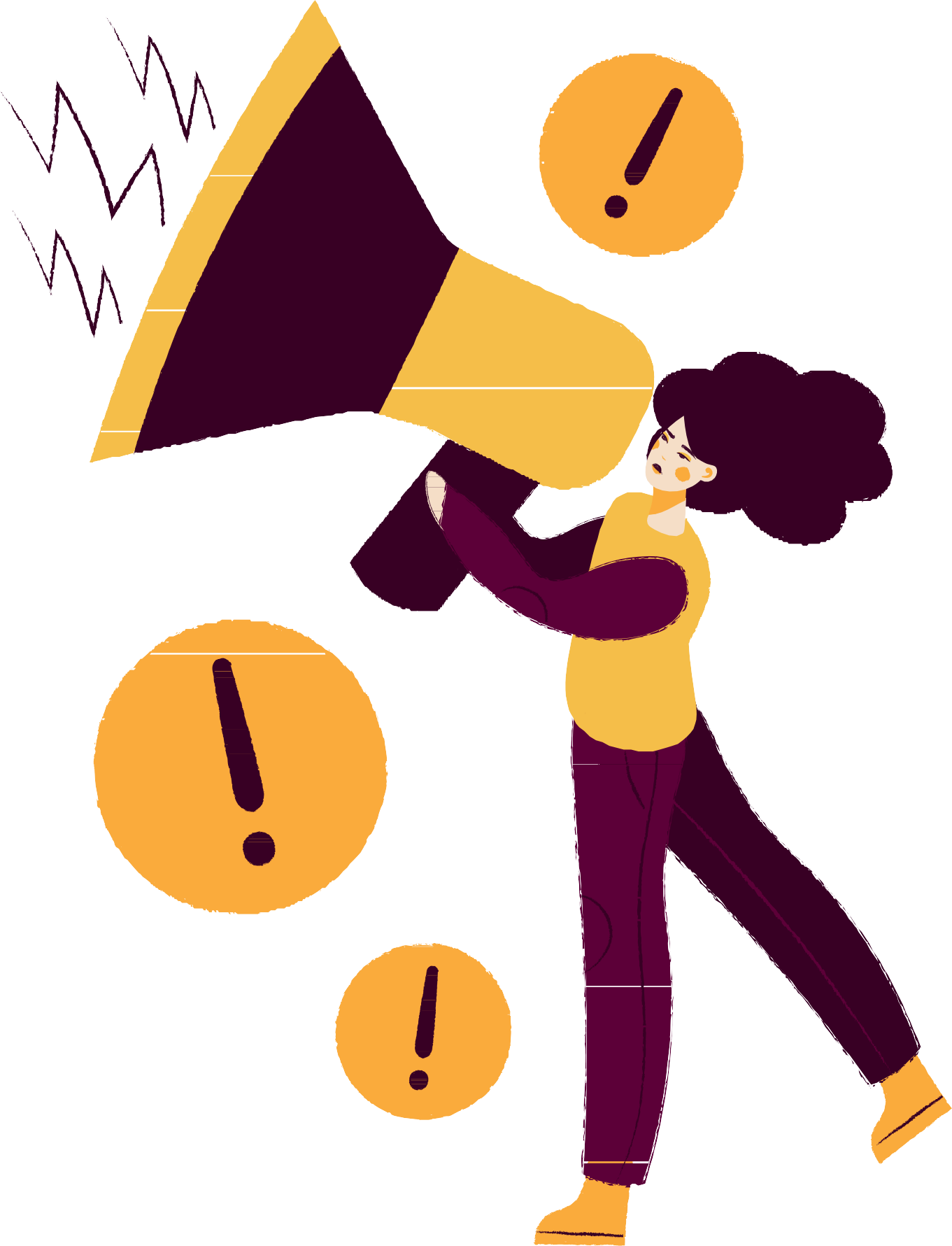 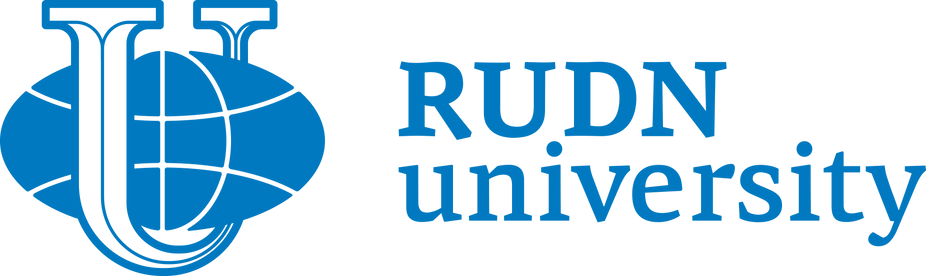 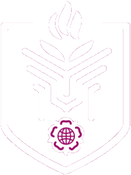 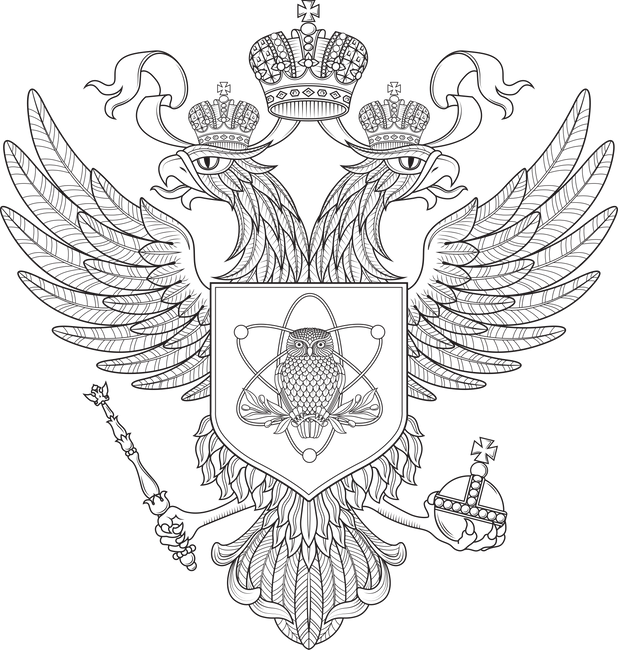 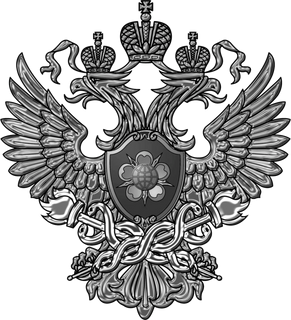 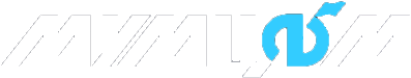 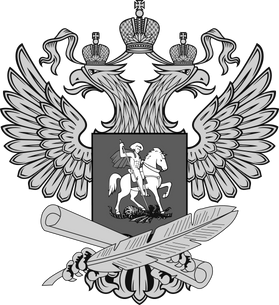 Минобрнауки РоссииРосфинмониторингСтатистика НАФИ, 2022	250	Только 47% подростковсчитают, что обладают достаточным40	количеством знаний, чтобы избегатьфинансовых рисков в повседневной жизни30	48% подростковотмечают, что у них есть некоторые знания, но их недостаточно, чтобы20	избегать финансовых рисков10047%	48%	5%5% подростковсчитают, что у них нет знаний, позволяющих избегать финансовых рисков– не стать жертвой мошенников, обеспечить безопасность своих сбережений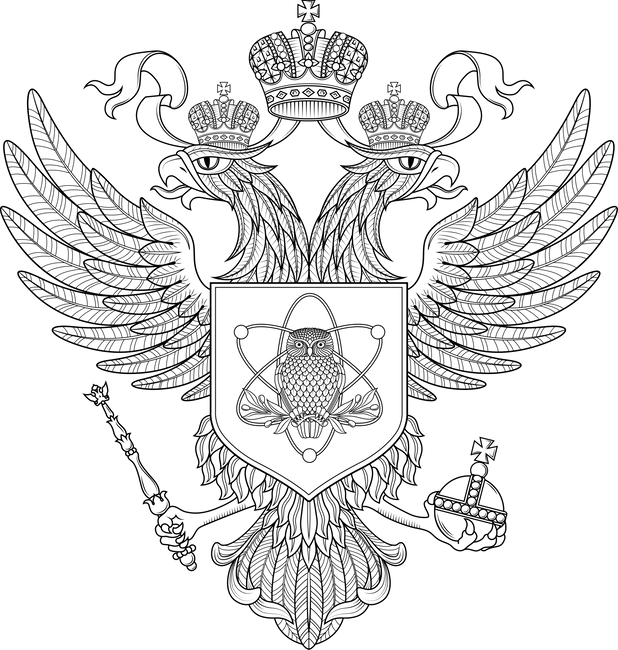 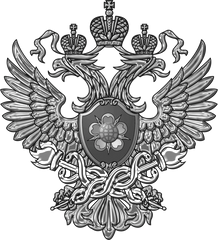 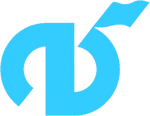 Финансовая безопасность	3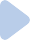 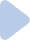 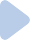 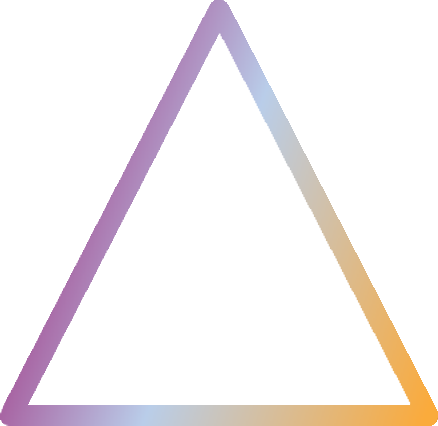 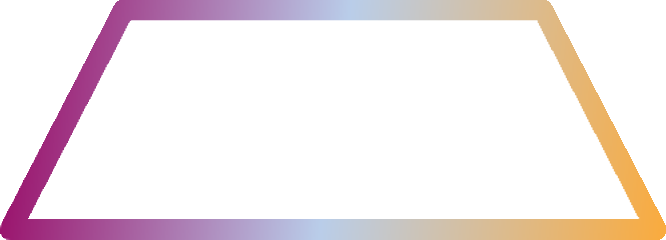 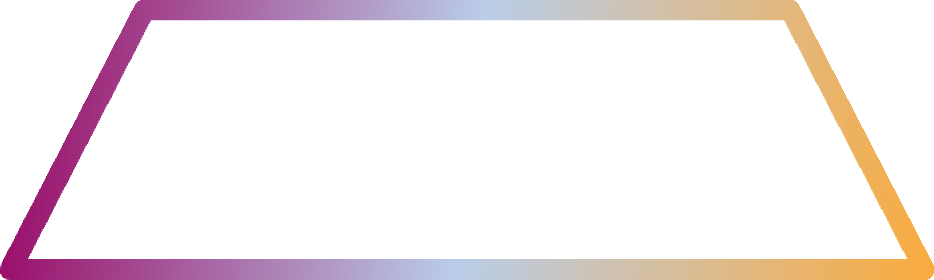 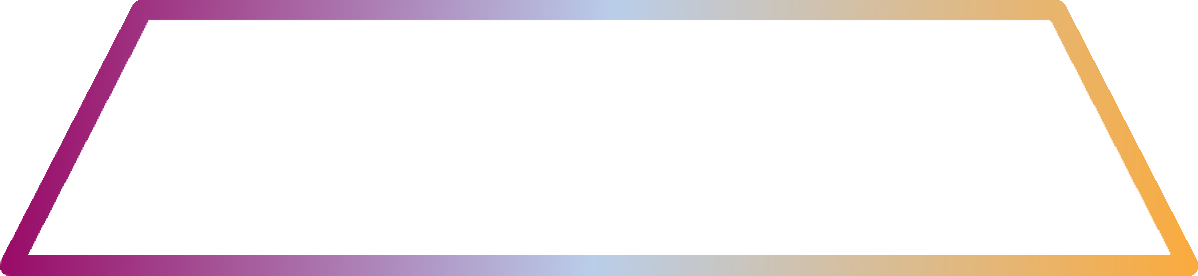 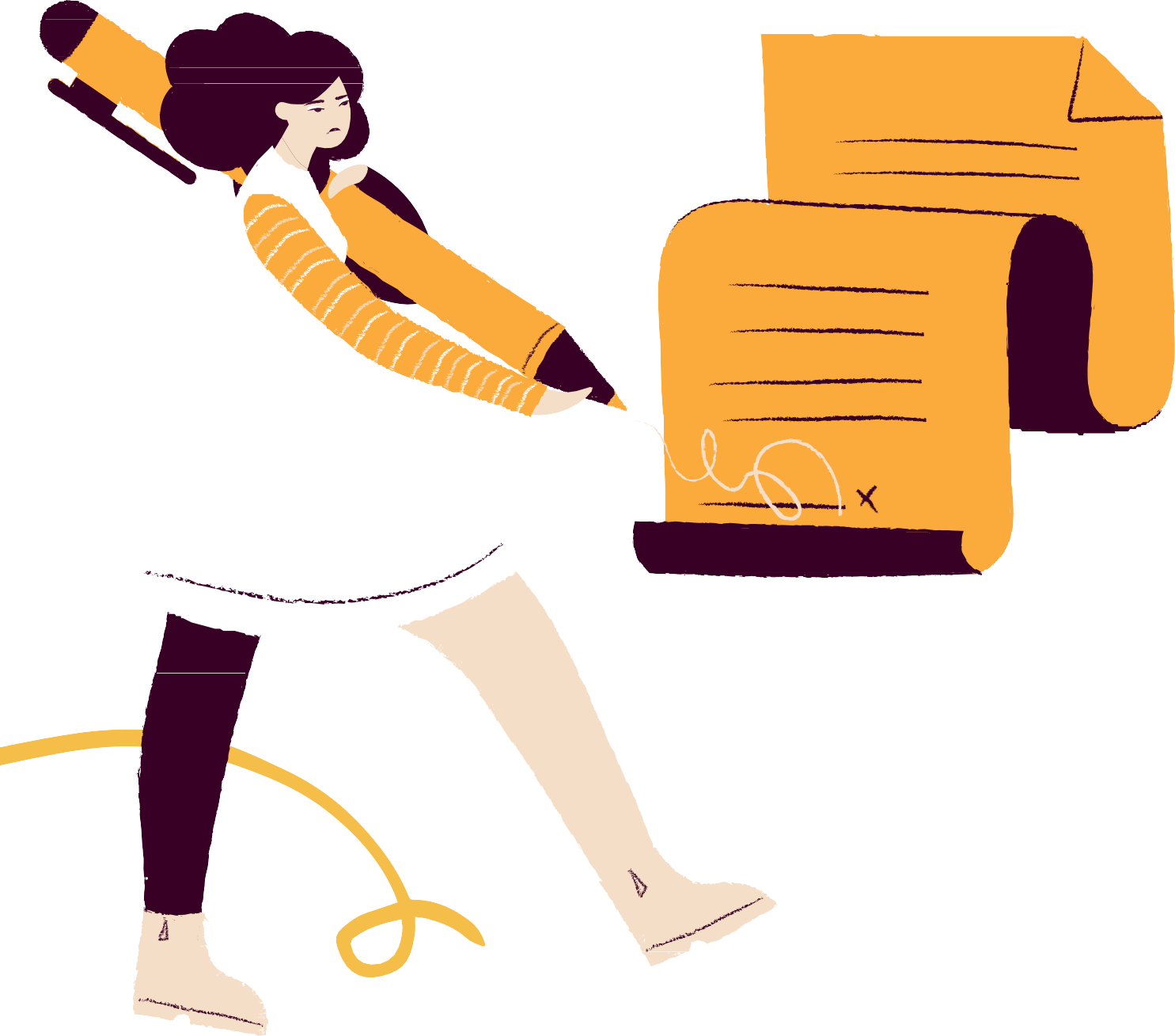 — понятие, включающее комплекс мер, методов и средств по защите экономических интересов государства на макроуровне, корпоративных структур, финансовой деятельности хозяйствующих субъектов на микроуровне.Национальныйфинансовая безопасность всего государстваРегиональныйбезопасность отдельных частей государстваКорпоративныйфинансовая безопасность организацийЛичный (семейный)безопасность отдельно взятого индивидаФnнансовое мошеннnчество	4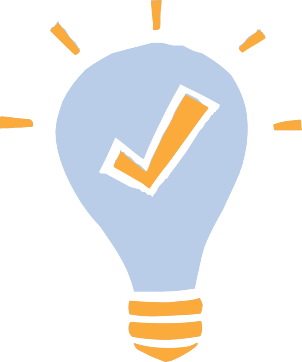 — это совершение противоправных действий в сфере денежного обращения путем обмана, злоупотребления доверием и других манипуляций с целью незаконного обогащения.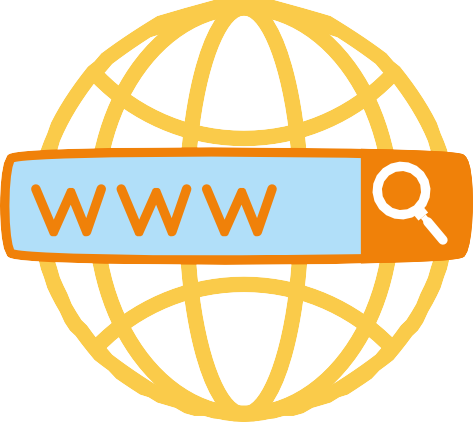 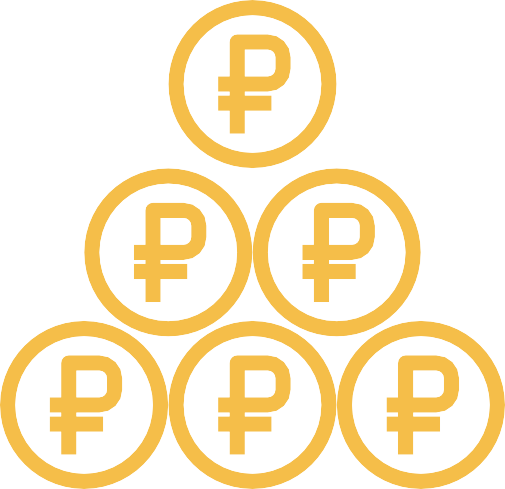 с использованием банковских картв сети Интернет	с использованиеммобильных телефоновфинансовые пирамиды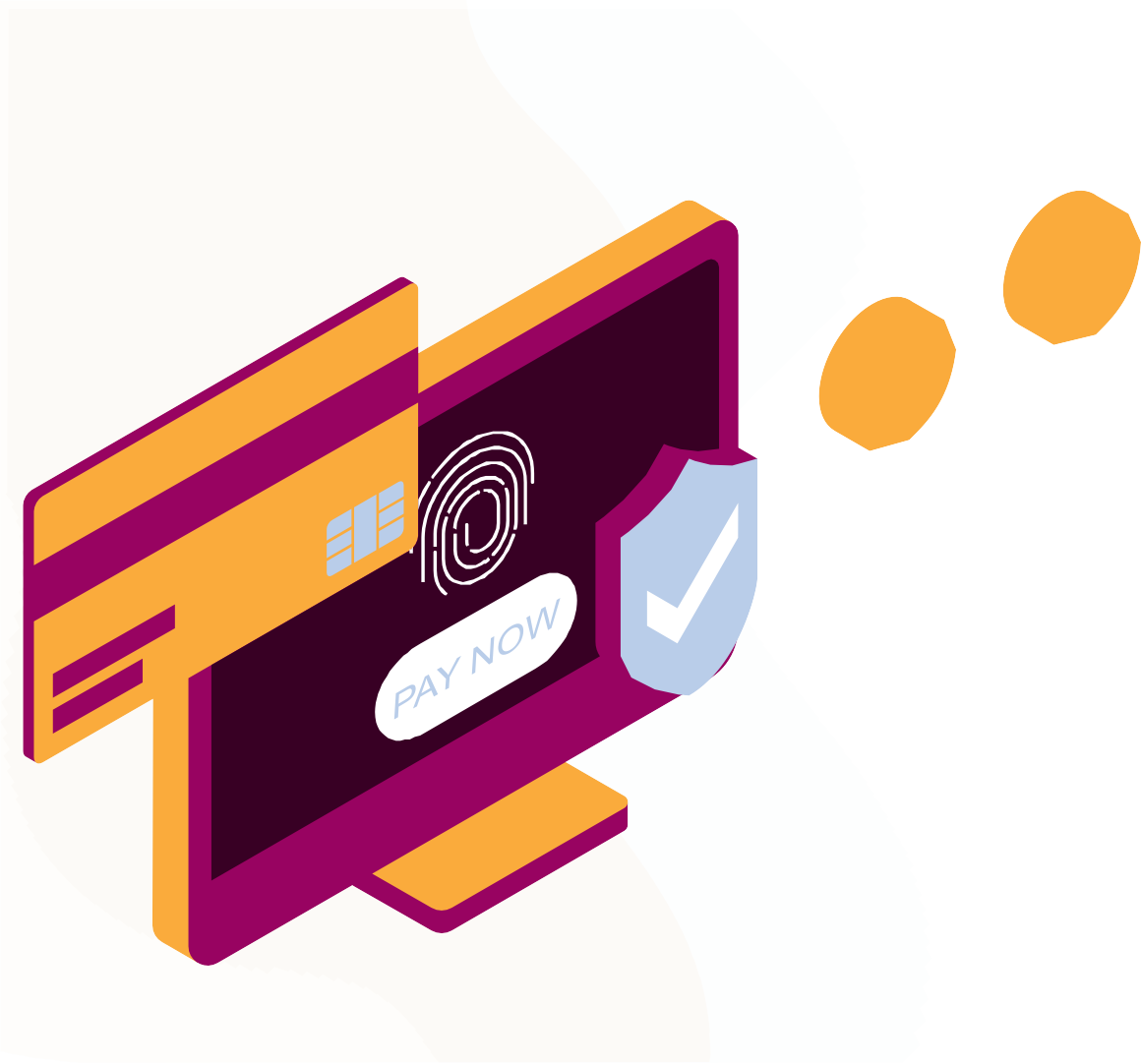 5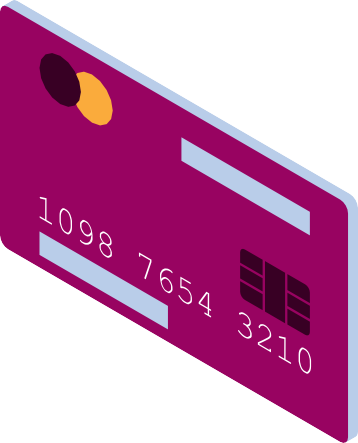 Цифровой профиль личности и биометрическиеперсональныеданныеСтатистика Global Digital, 2023	6пользование всемирной сетью и сохранность персональных данных в интернете64,4% населения мираимеет доступ в интернет на начало 2023 года60% мирового населенияявляются пользователями социальных сетей59% молодых россиянне уделяют должного внимания сохранности своих персональных данных, совершая покупки в интернетеПодумайте и обсудите:Какие выводы можно сделать на основе приведенных выше данных?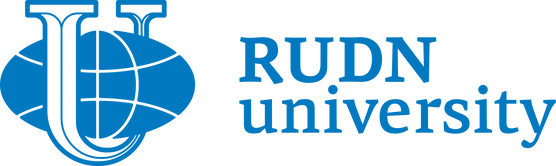 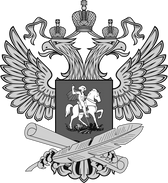 Статистика НАФИ, 2022	7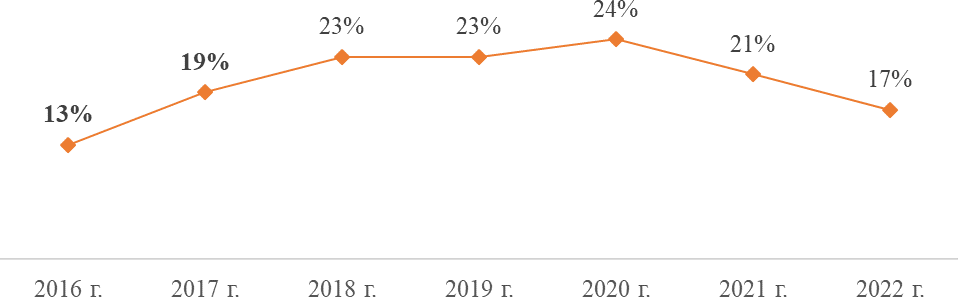 Процент тех, кто согласен с утверждением: «Я обладаю достаточными знаниями и навыками, чтобы защитить свою персональную информацию в Интернете», % от пользующихся интернетомПерсональные данные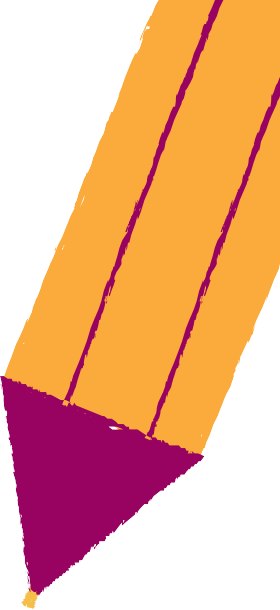 — это любая информация, которая прямо или косвенно указывает на вас, или как-то связана с вамиобщие персональные данные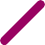 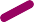 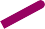 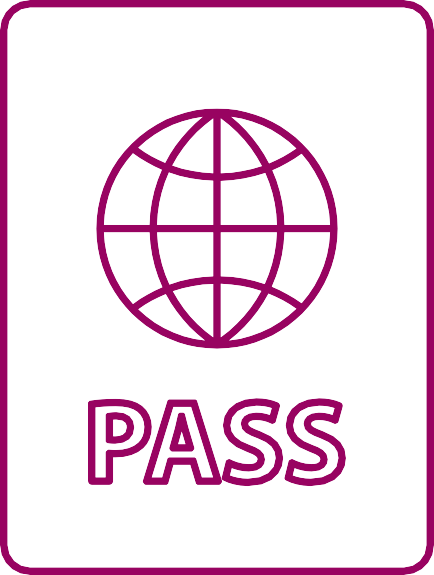 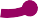 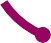 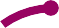 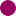 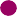 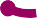 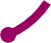 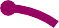 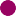 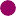 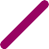 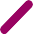 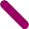 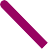 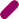 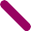 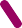 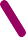 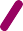 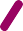 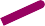 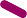 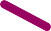 специальные категории персональных данныхобщедоступные персональные данные, разрешенные вами к распространениюбиометрические персональные данные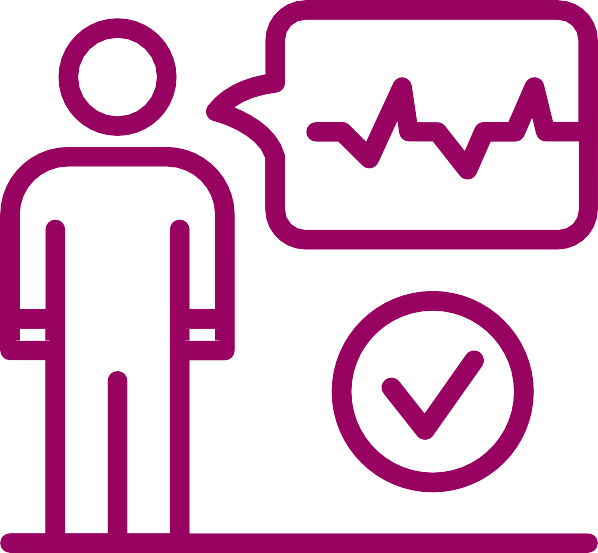 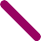 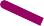 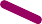 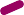 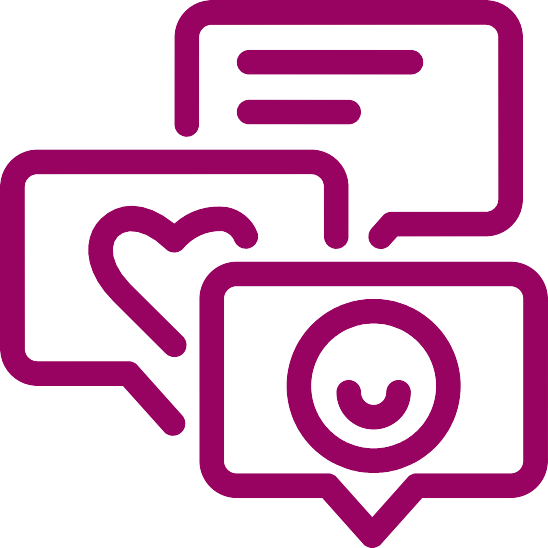 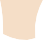 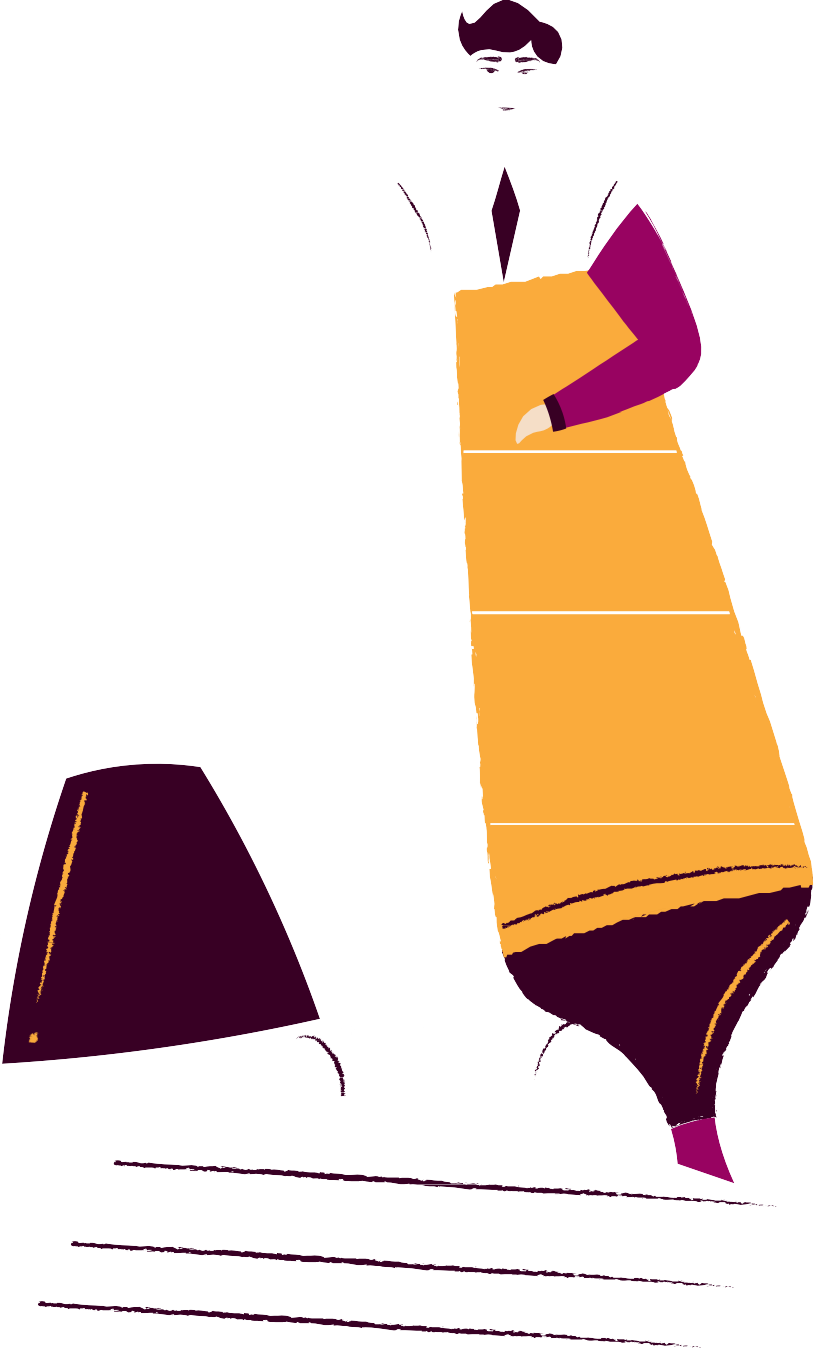 9Цифровая личность— персональные данные, с помощью которых преступник может выдать себя за вас, например, чтобы получить материальную выгоду.ЗаданиеПриведите не менее трех примеров информации - элементов вашей "цифровой личности", - которые вы общедоступно публикуете в интернете. Какие виды ваших данных могут быть украдены?10Зачем крадут цифровую личность?Мошенничество и вымогательство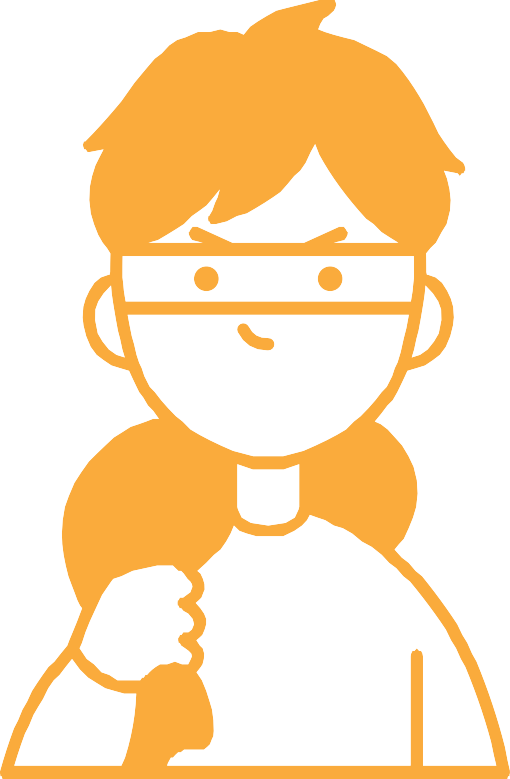 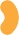 Регистрация поддельных аккаунтовПолучение займа, бонусов и услуг по постоплатеСитуацияДепутат города Н. Умнов В.В. стал находить в сети отзывы от своего имени, публикуемые на различныхЗадание:	11Прочитайте текст.Предположите, какие именно "детали семейной жизни"ресурсах.     Внешне     это     былинеприметные отзывы, содержащие реальные детали его семейной жизни, и описание товара, но в отзывах всегда прослеживалась грубость и неуважение к пользователям, у простого читателя они всегда вызывали негативное отношение к автору.В итоге, гражданин Умнов В.В. решил написать владельцам сайтов с просьбой удалить незаконно распространенные персональные данные.депутата Умнова В.В. могли быть опубликованы вместе с отзывами о товарах.Опираясь на материалы памятки о способах устранения последствий утечки данных и на образцы обращений на следующем слайде составьте гипотетическое обращение гражданина Умнова В.В. к владельцам сайтов.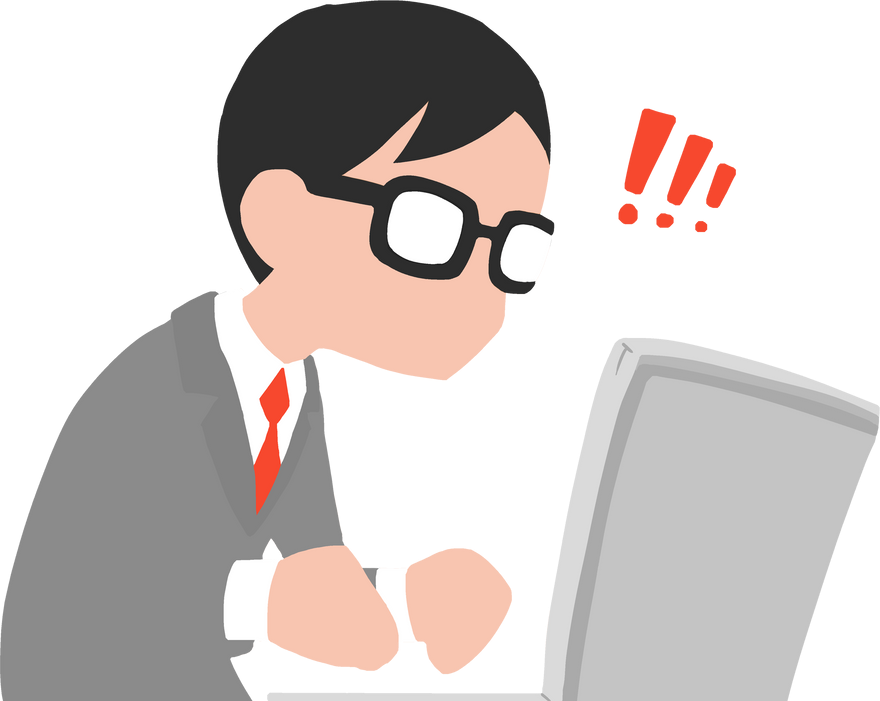 Образец обращения об	12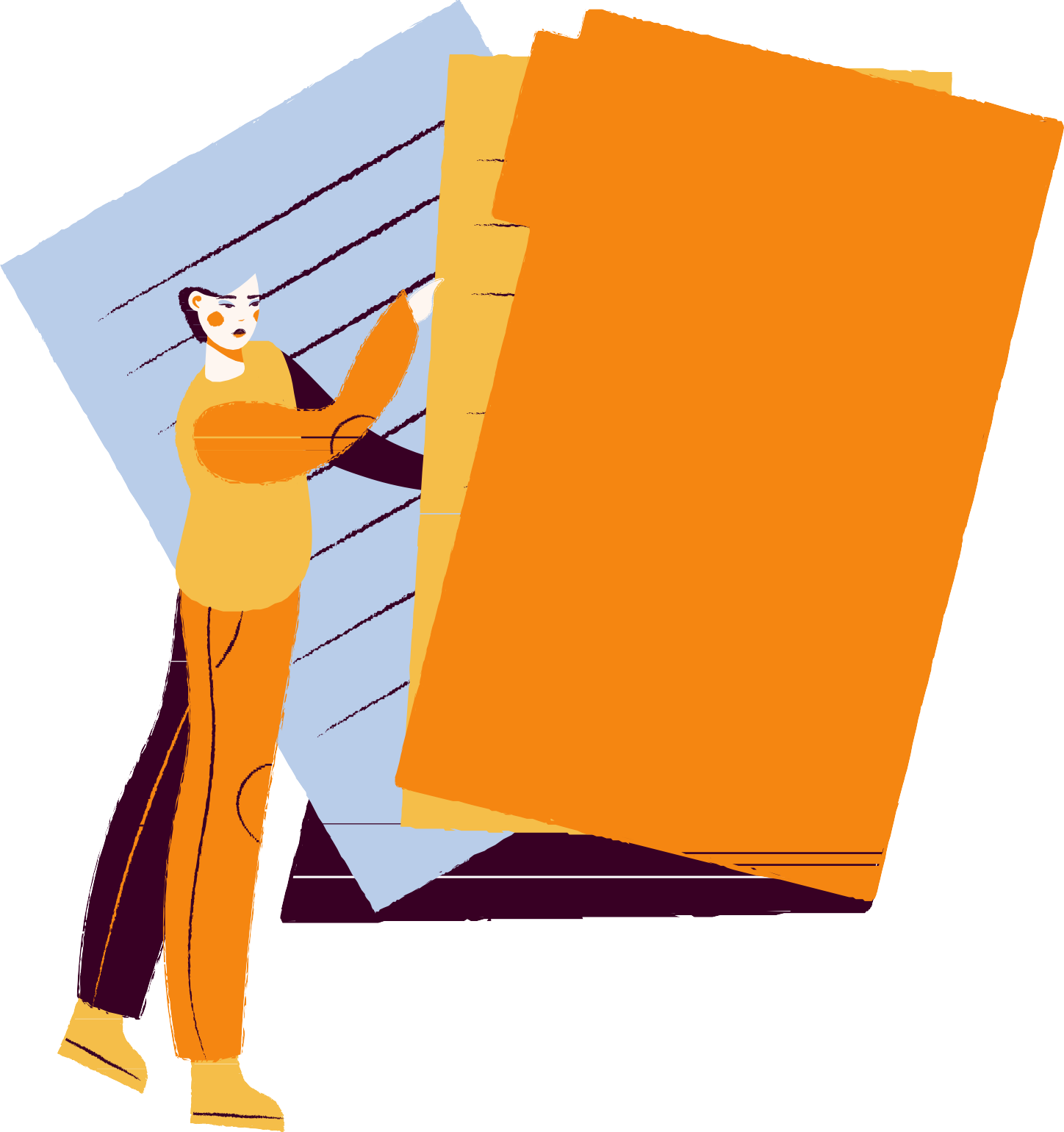 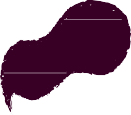 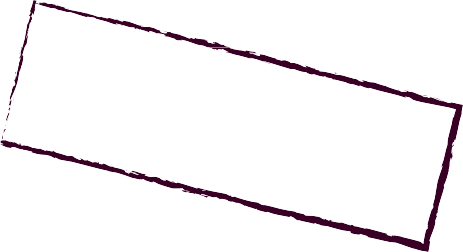 удалении персональных данныхДобрый день!На вашем сайте (укажите ссылку) в публичном доступе выложены мои персональные данные, а именно (указать, какие данные). Прошу вас оказать содействите в их удалении.В случае отсутствия ответа на мое обращение с сожалением сообщаю, что вынужден буду обратиться с соответствующим заявлением в  регулирующий орган, а также просить содействия регистратора доменного имени и хостинг-провайдера, обслуживающего ваш сайт.Надеюсь на вашу помощь!С уважением, ФИО.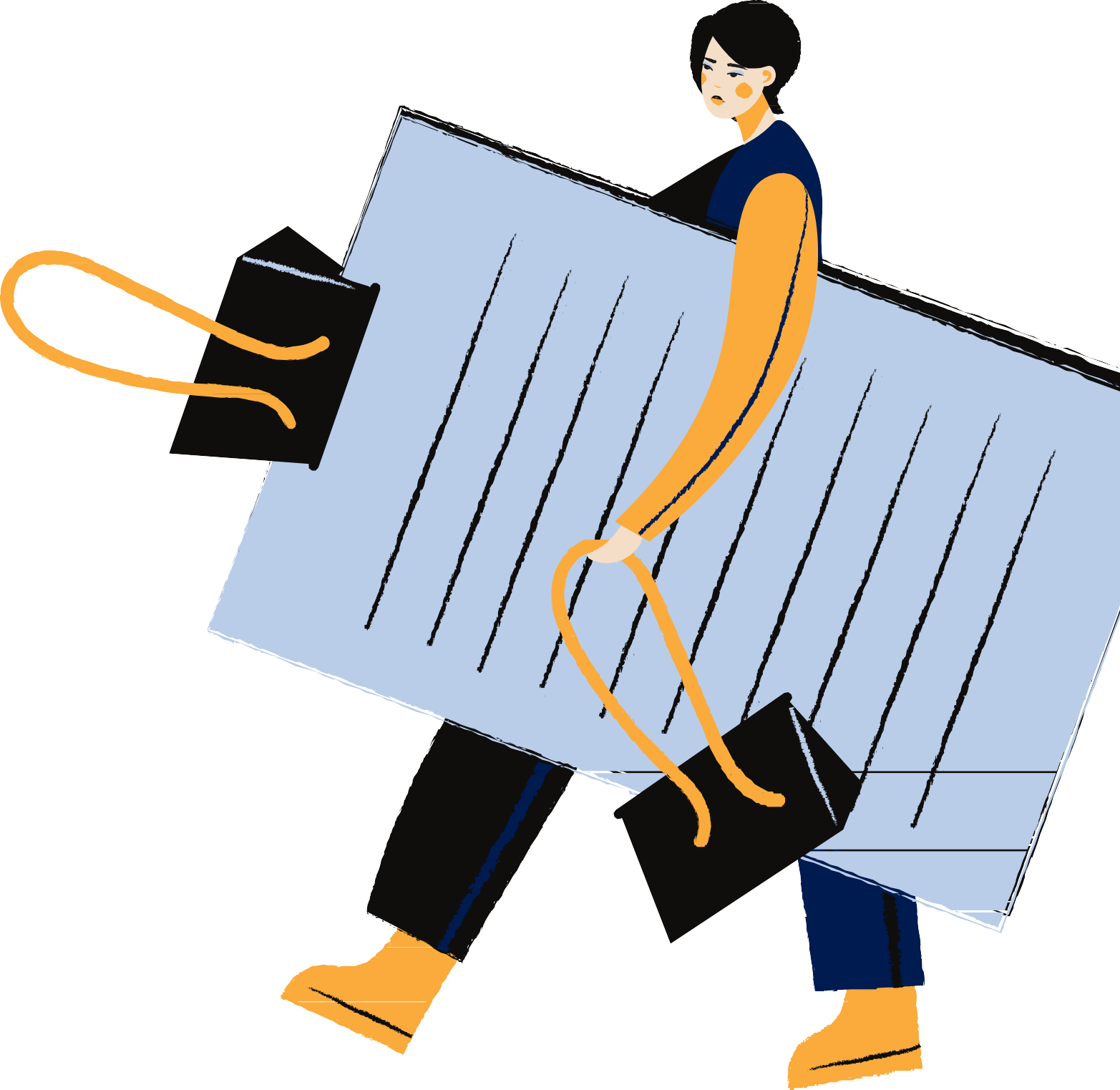 Правила цифровой гигиены:создавать сложные и разные пароли, пользоваться менеджером паролей для их создания и хранения;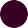 настроить двухфакторную авторизацию для входа в аккаунт;устанавливать приложения только из официальных магазинов и внимательно проверять, какие разрешения вы даёте установленным приложениям;использовать для передачи почтовые сервисы с возможностью удалить данные у получателя;удалять из почтового ящика и мессенджеров письма с персональными данными;не использовать социальные сети для авторизации на сайтах;удалять все неиспользуемые аккаунты;14Код ДНКРисунок радужной оболочки глазБиометрические персональные данные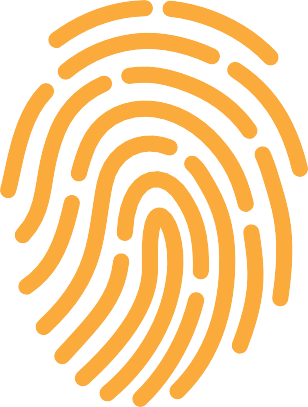 Образ лица, фото и видеоОтпечатки пальцев и рисунки вен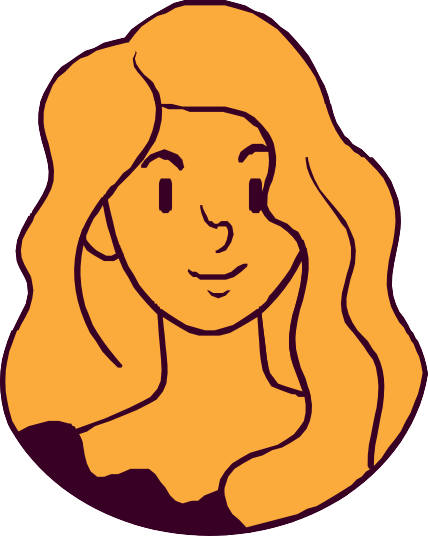 ладоней	Слепок голосаРост, вес, особенности строения телаСитуация	15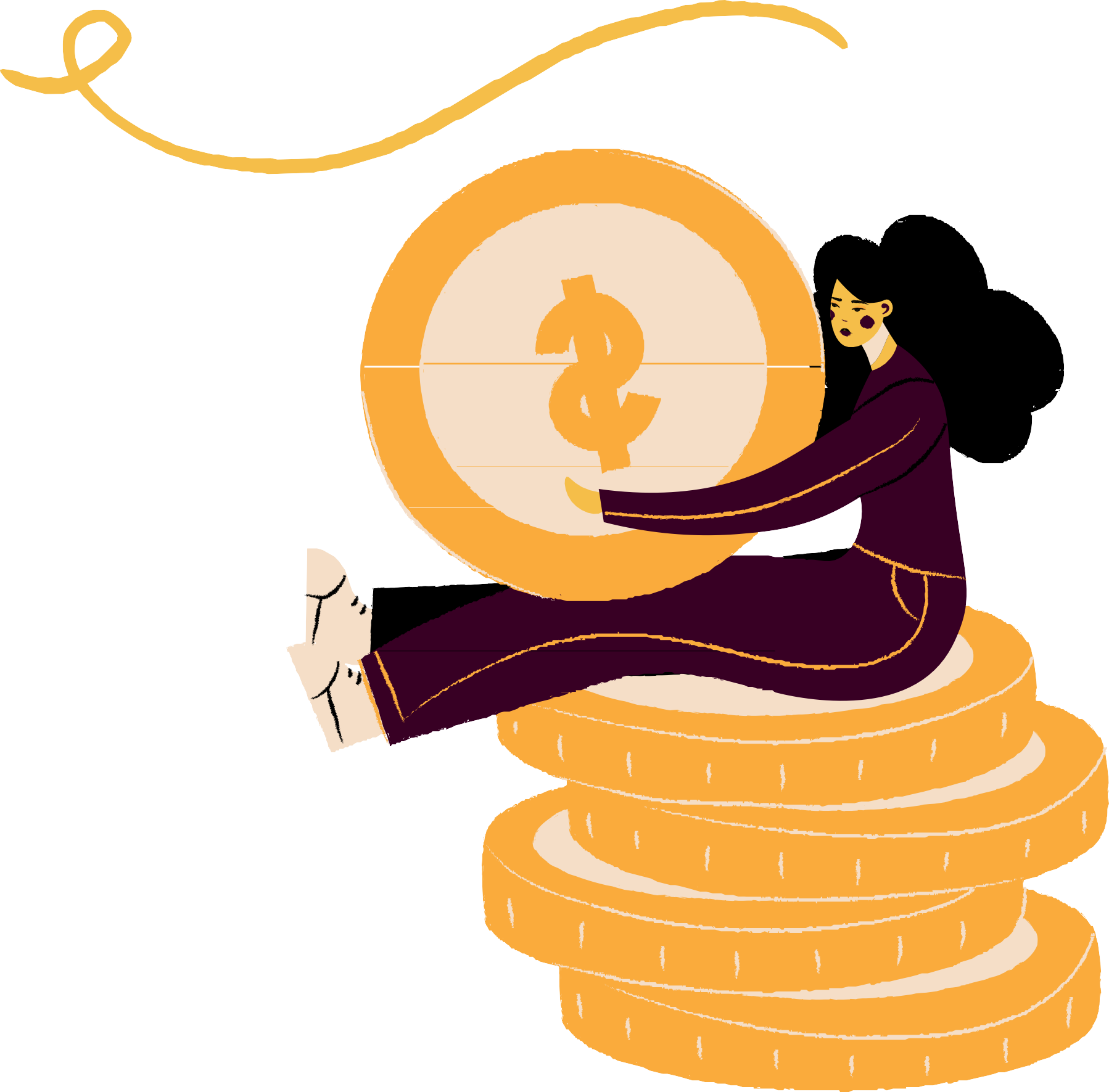 В 2021 году жительница города Х. Мария пожаловалась, что попала в ловушку мошенников, использовавших специальную компьютерную программу, которая может«клонировать» речь человека, и потеряла 50 000 условных денежных единиц. Столько стоило спасение ее друга от лишения прав за езду в нетрезвом виде. Когда «друг» позвонил с неизвестного девушке номера, та не сомневалась, что разговаривает по телефону с близким ей человеком. Якобы он просто поменял номер телефона и ему очень нужна помощь, поскольку с него требует взятку сотрудник ГИБДД. Затем трубку передали "сотруднику", который и убедил девушку передать деньги для "улаживания" ситуации. Девушка выполнила все указания для перевода на незнакомый номер и только после обратилась в банк, однако платеж мошеннику уже был произведен.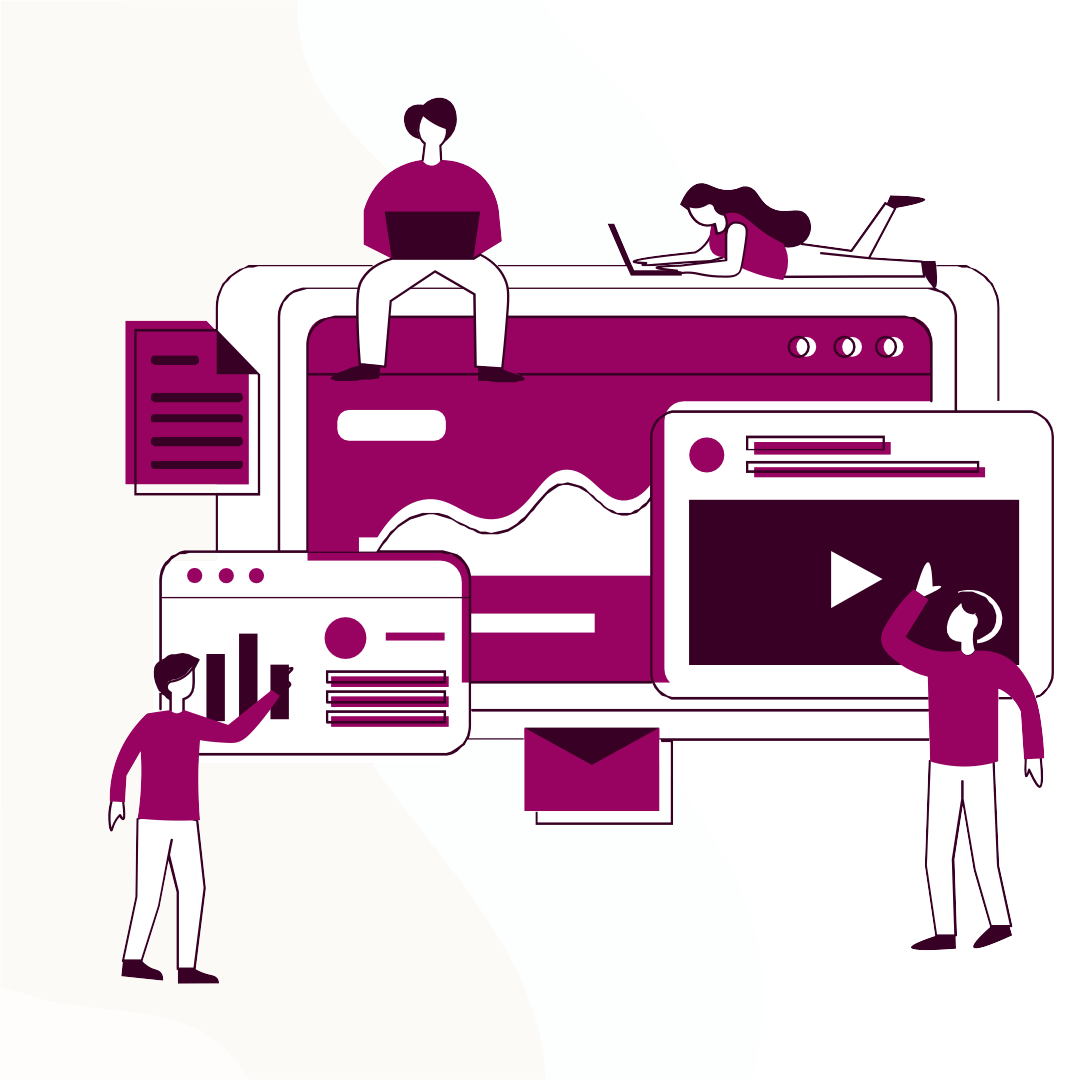 16Финансовая безопасность всоциальных сетях и онлайн- играхФишинг в социальных сетях	17— вид мошенничества, подразумевающий использование социальных сетей для того, чтобы завладеть чужой учетной записью, украсть конфиденциальные данные жертв, или заманить ихна фейковые сайты с целью обогащения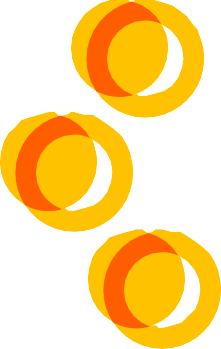 Интернет-магазины, кинотеатры, службы доставки и иные платные услугиЦель: данные, позволяющие получить доступ к привязанным банковским картамПубликация в социальных сетях эмоциональных историй о детях или животных, нуждающихся в помощиЦель: максимальное количество репостов и деньги, направляемые на псевдоблаготворительность (которые могут быть направлены на финансирование терроризма и экстремизма)Сообщения с просьбой денежного займа, голосования в конкурсе, ссылкой на «смешное видео» от кого-то из ваших друзей, участие в розыгрышеЦель: данные от вашего аккаунта в социальной сети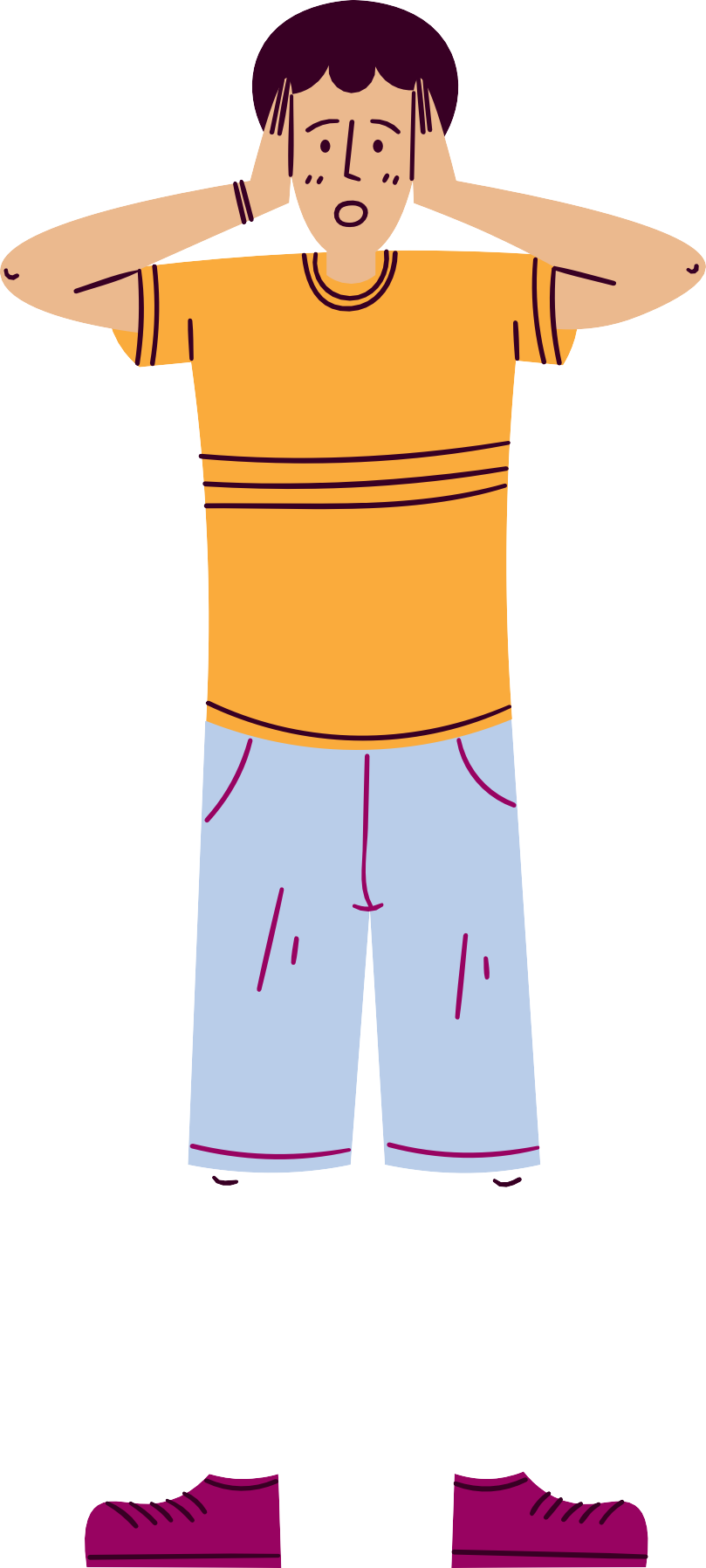 Ситуация	18В августе 2019 года Fstoppers сообщила о фишинговой кампании, запущенной в Instagram, в рамках которой мошенники отправляли личные сообщения пользователям Instagram, предупреждая их о нарушении авторских прав на изображения и требуя, чтобы они заполнили специальную форму во избежание блокировки своего аккаунта.Одна из жертв получила личное сообщение от якобы официального аккаунта North Face, в котором утверждалось о нарушении авторских прав. Жертва перешла по ссылке в сообщении на, казалось бы, легитимный сайт InstagramHelpNotice.com, где пользователя попросили ввести свои регистрационные данные для входа. Жертва, попавшая в ловушку, в конечном счете предоставила хакерам доступ к информации о своем аккаунте и другим личным данным, связанным с ее аккаунтом в Instagram.Чек-лист: защищен ли я от фишинга? 	19Проверьте, какие и3 правил вы соблюдаете регулярно: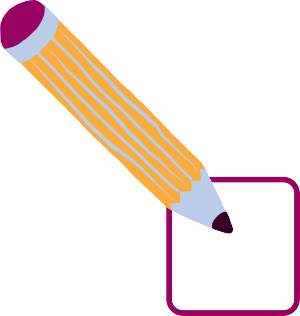 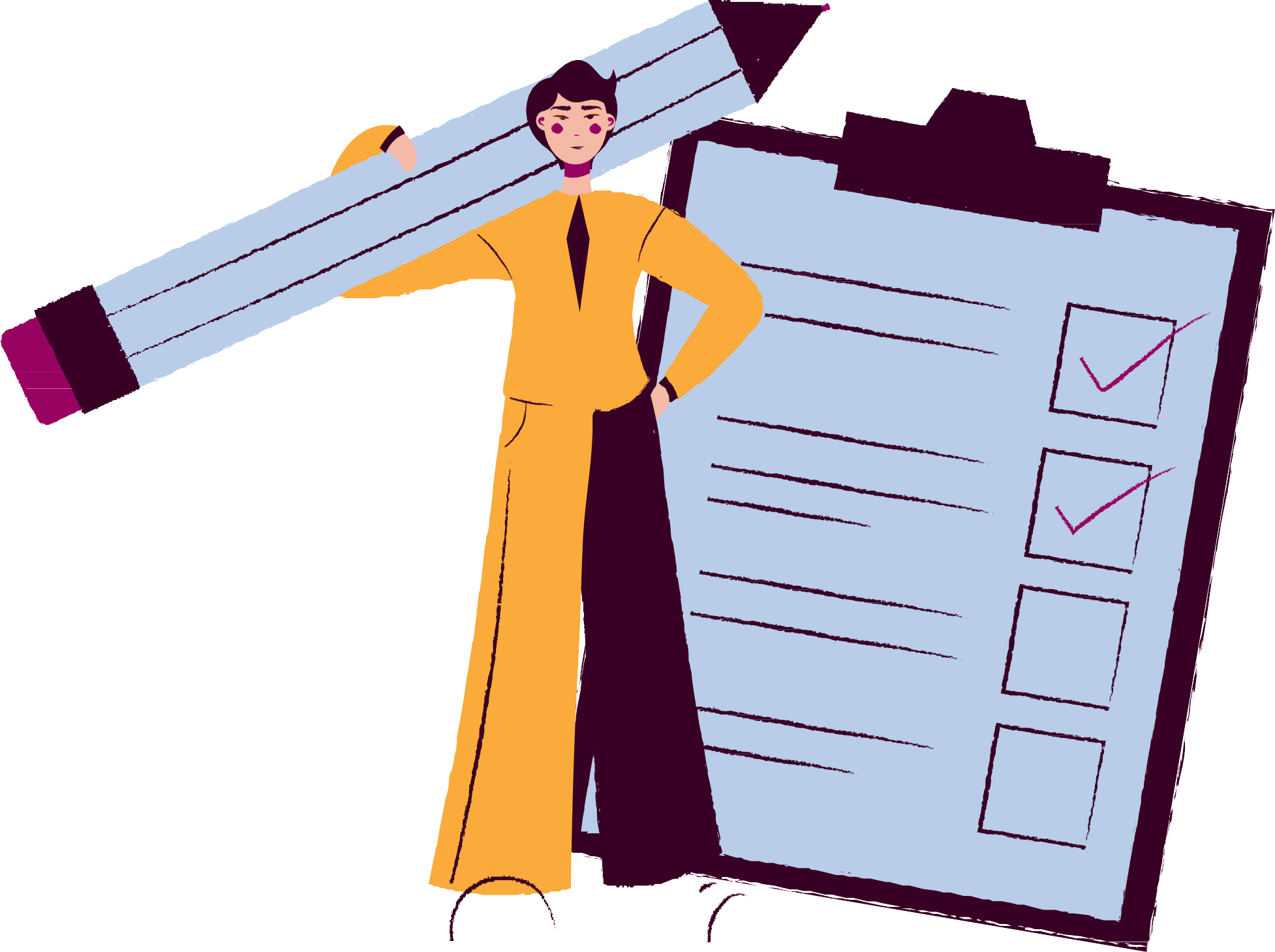 Меняю пароли раз в три месяцаНикогда не использую одинаковые пароли на разных сервисахВнимательно проверяю, куда ввожу логин, пароль и платежные данныеИспользую двухфакторную аутентификациюНе перехожу по подозрительным ссылкамНе верю необоснованно выгодным предложениямФейковые аккаунты	20— поддельные профили в социальных сетях, которые могут быть использованы для выманивания денег и персональных данных пользователей социальных сетей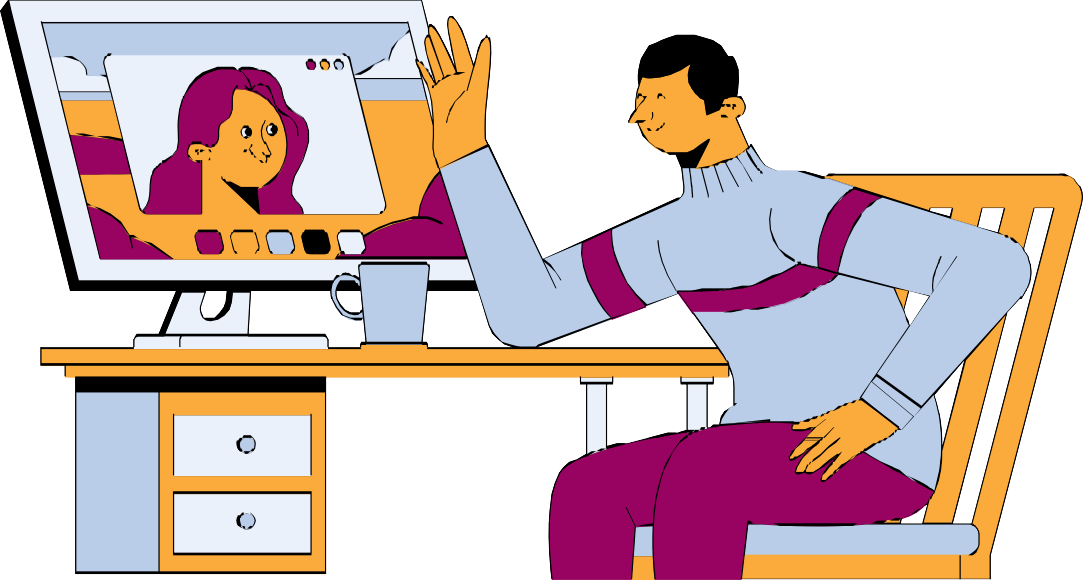 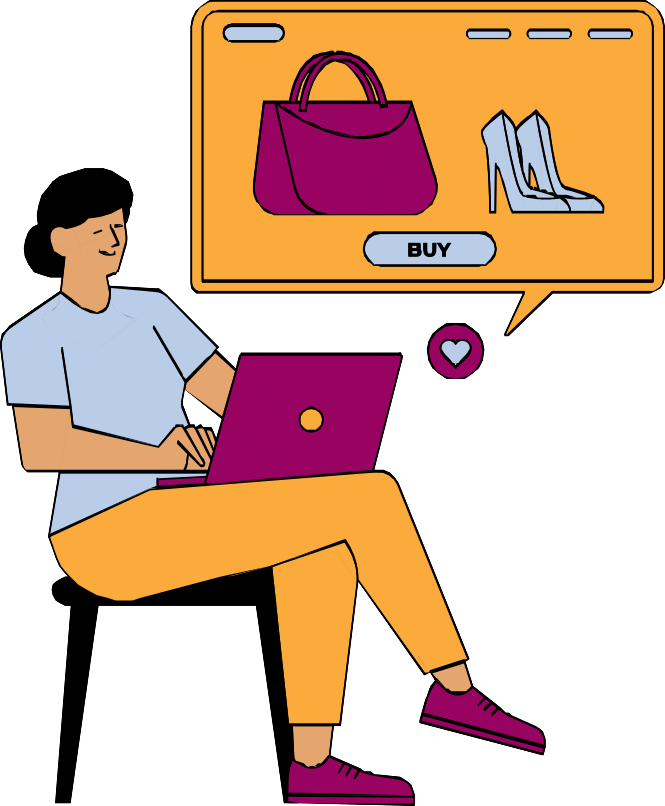 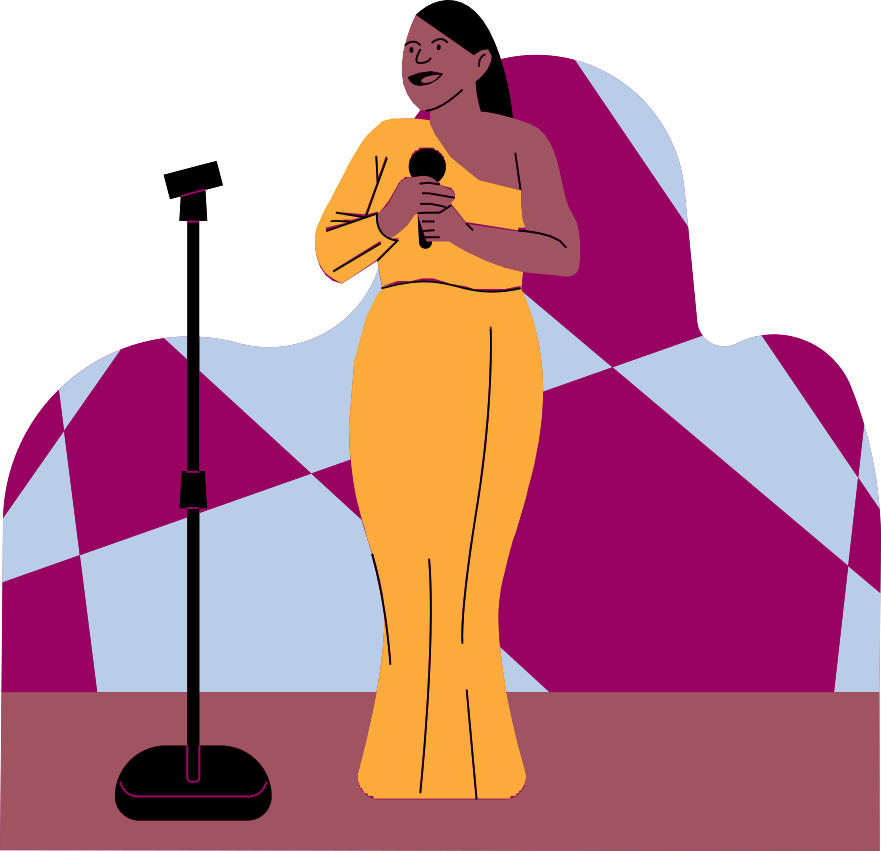 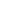 Интернет-магазины и поддельные благотворительные фондыпроверяйте информацию об акциях на официальных сайтах магазинов и фондов крупные магазины вряд ли будут рассылать новость о розыгрыше через социальные сетиАккаунты для вымогательства и вовлечение в финансирование терроризмапроверьте активность на странице – посты должны публиковаться с разной периодичностью (не 10 шт за 1 день), а лайки/комментарии должны соответствовать числу подписчиковАккаунты знаменитостейпроверьте, верифицирована ли страница знаменистости – надежные профили отмечены синей галочкойпроверьте дату создания профиля и оригинальность постовФинансовая безопасность в онлайн-играх	21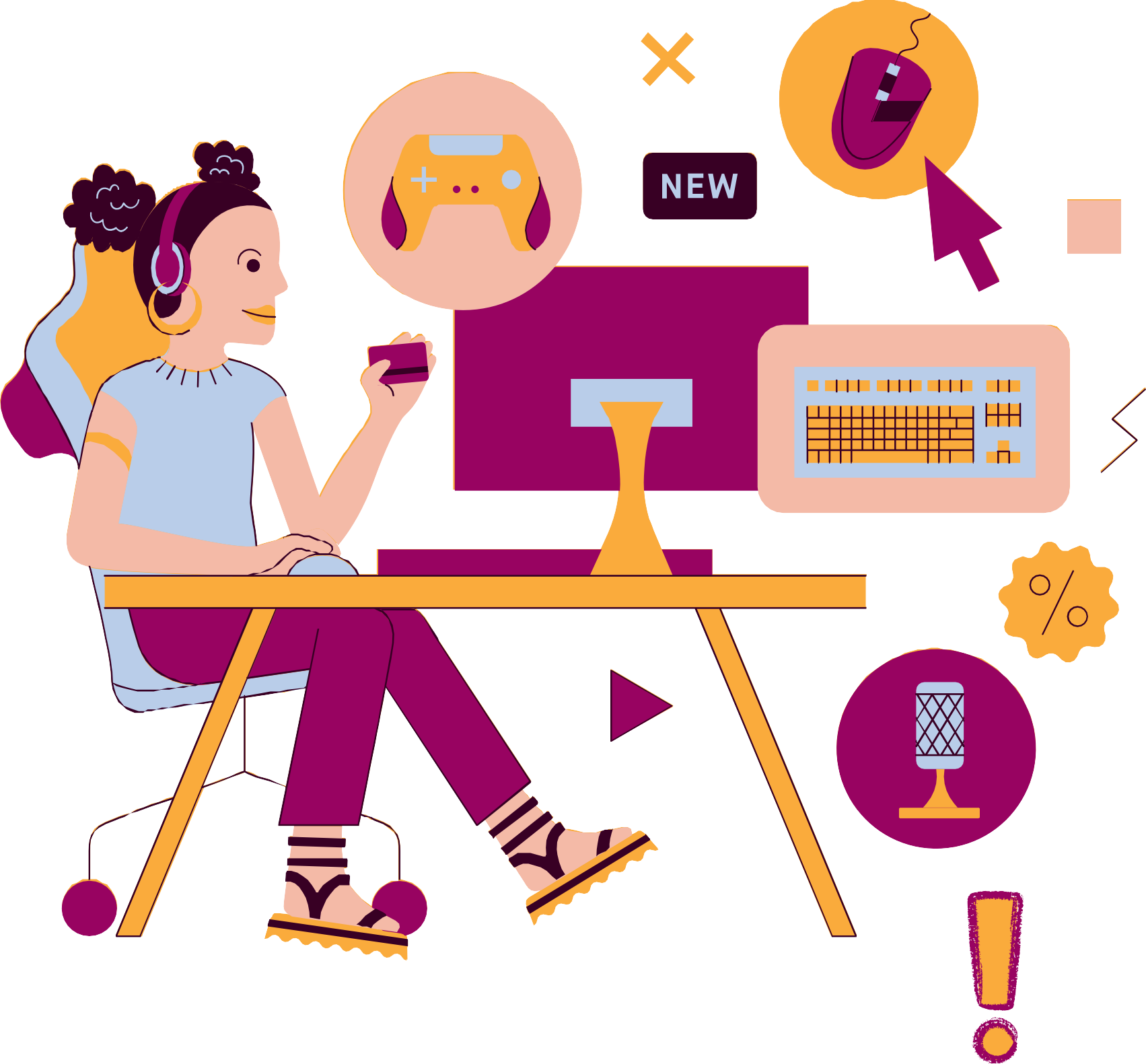 рост количества игроков в онлайн-играхповышение риска наступления неблагоприятных последствийВ онлайн-играх хранятся не только игровая валюта и игровые предметы, но и настоящие деньгиОсновные угрозы в онлайн-играх	22Кражаперсональных данныхперсональные данные – этоКража игровогоаккаунта иликибер-товаровКража денежных средствоколо половины случаев мошенничества происходят впрямой доступ к кошельку	украв аккаунт, мошенники начинают шантажировать пользователя, требовать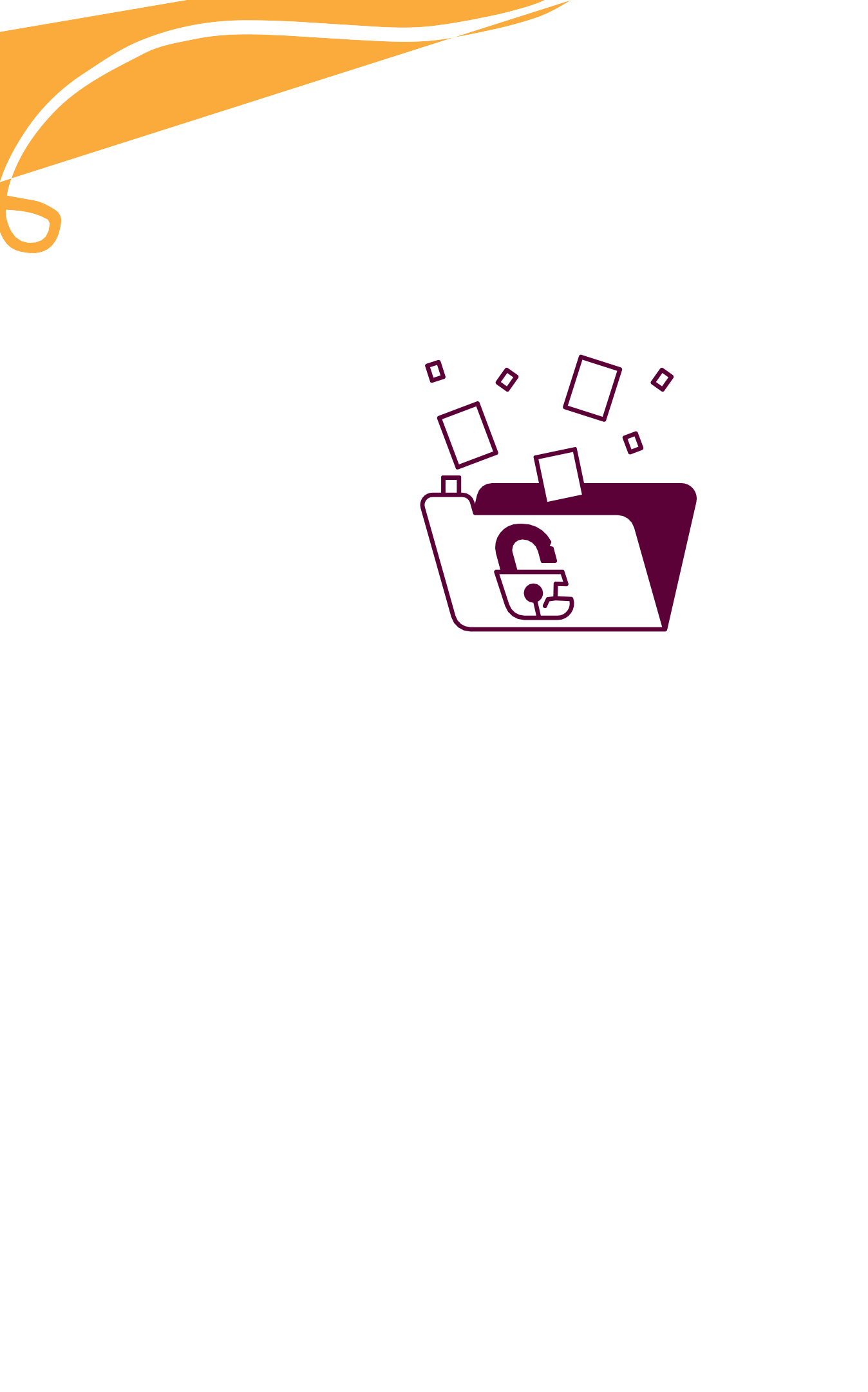 деньги за возвратмомент открытия счета для оплаты игровой валюты, покупки дополнений, запуска игрыОсновные угрозы в онлайн-играх	23Внедрение вредоносного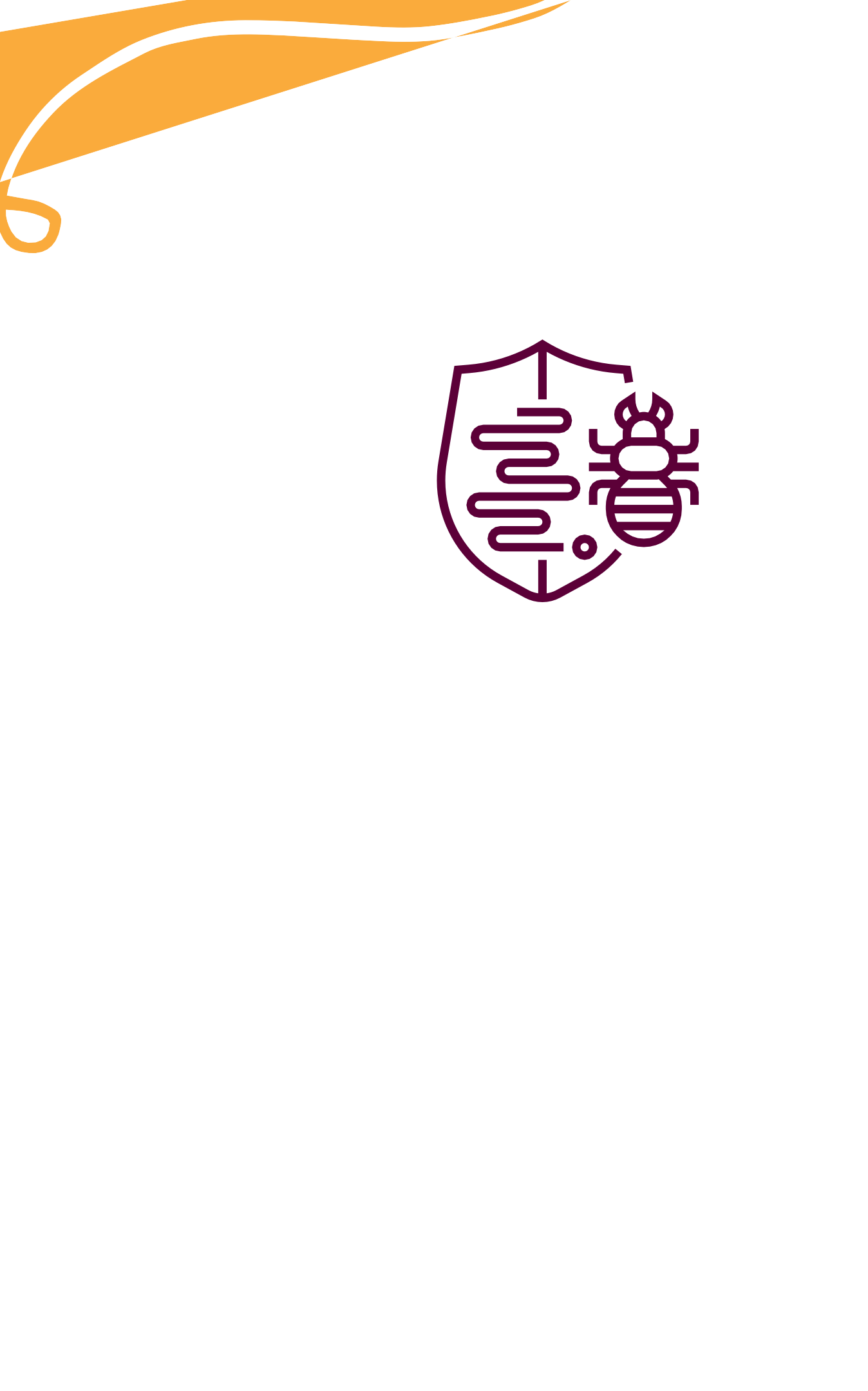 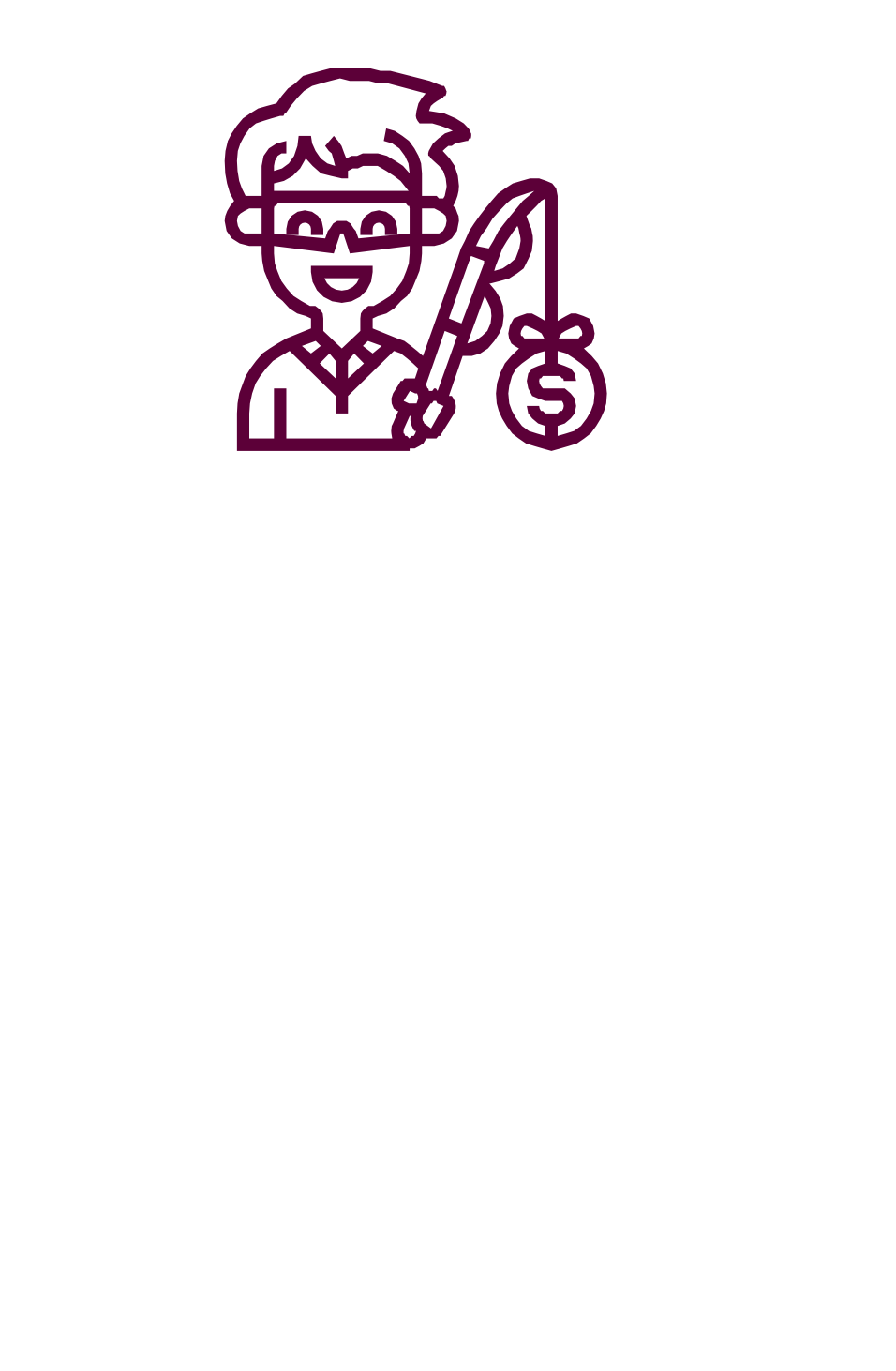 ПОпользователю предлагается скачать плагин для игры, перейдя по ссылке на другой сайт, где запущено вредоносное ПОНарушение приватностизлоумышленники могут получить доступ к другим вашим учетным записям, зарегистрировать на ваше имя новые учетные записиСкрытые сборыдля получения доступа ко всем возможностям и функциям в игре необходимо заплатить, привязав банковскую карту к своей учетной записи, оплата происходит автоматическиАртур, 20 летЗадание:	24Прочитайте текст на следующем слайде.Что было дальше?Предположите дальнейшее развитиесобытий, опираясь на свои знания о возможных видах мошенничества в онлайн- играх.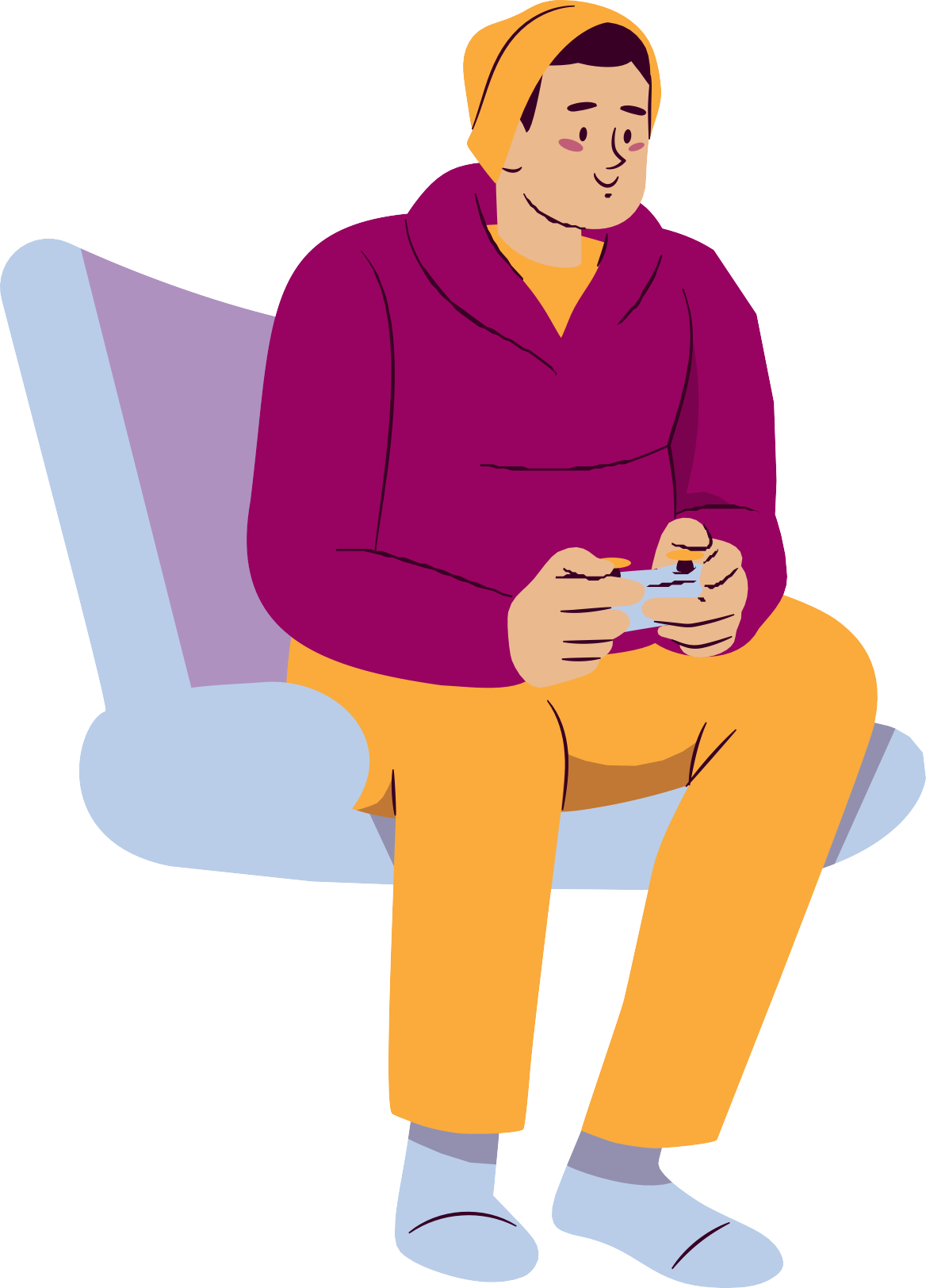 Какие выводы можно сделать из ситуации?Артур, 13 летСитуация	25"В бытность школьником нашел в «Counter-Strike: Source» какой-то сервер, где был чувак в скине Железного человека. Когда он умирал, его регдолл при этом издавал клевые металлические звуки — в общем, я был под впечатлением. Я спросил в общем чате, как получить такой скин, и админ сервера ответил, что модель доступна только для админов, но предложил ее за просто так. Он активировал скин для меня на сервере, и все вроде нормально работало, но потом он написал, что модель, дескать, нужно активировать в Steam, чтобы не исчезла. По его просьбе я поставил TeamViewer и дал доступ к компьютеру. Он подключился, открыл Блокнот прямо на моем рабочем столе, и там писал, что делать для активации скина".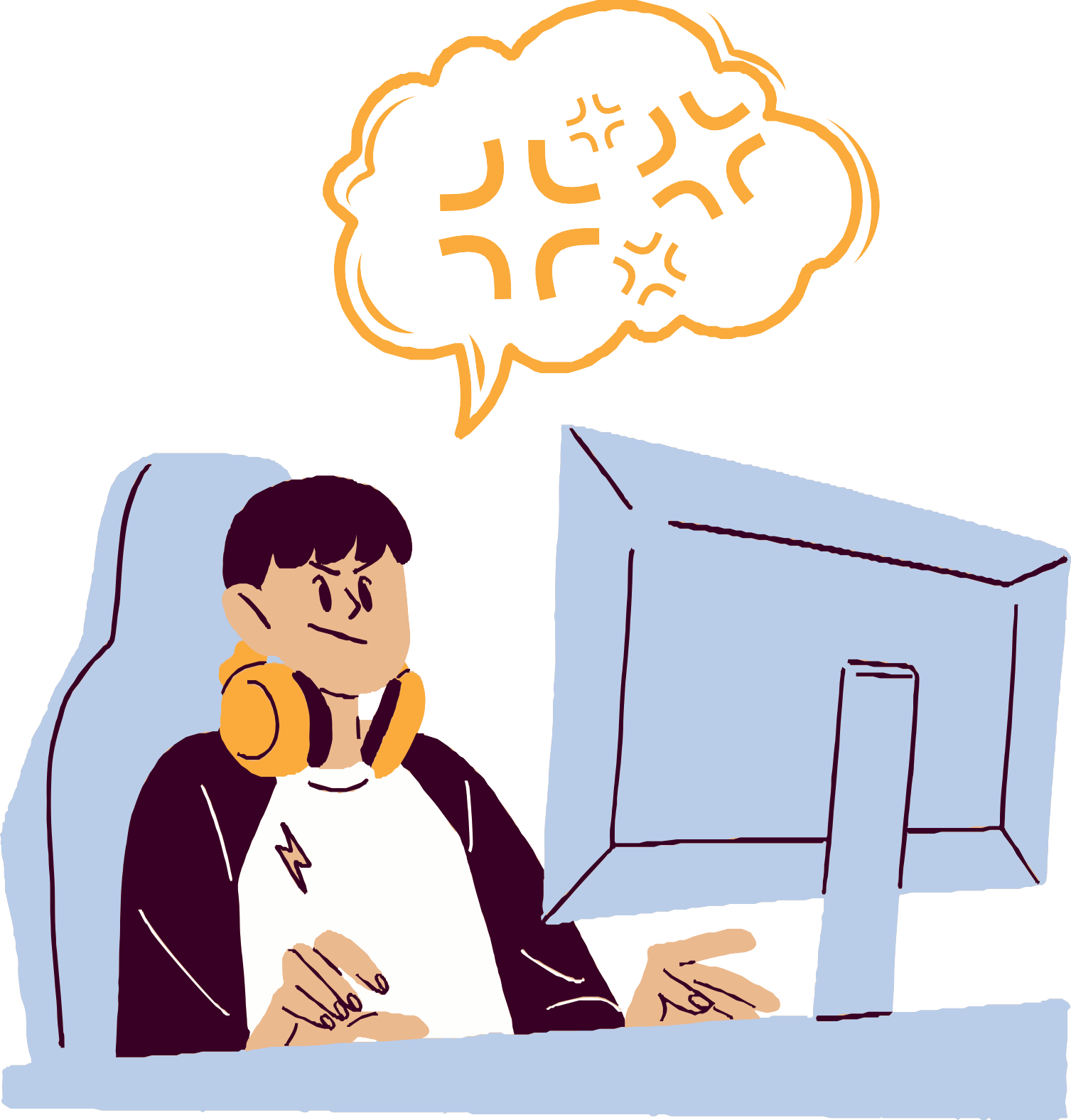 26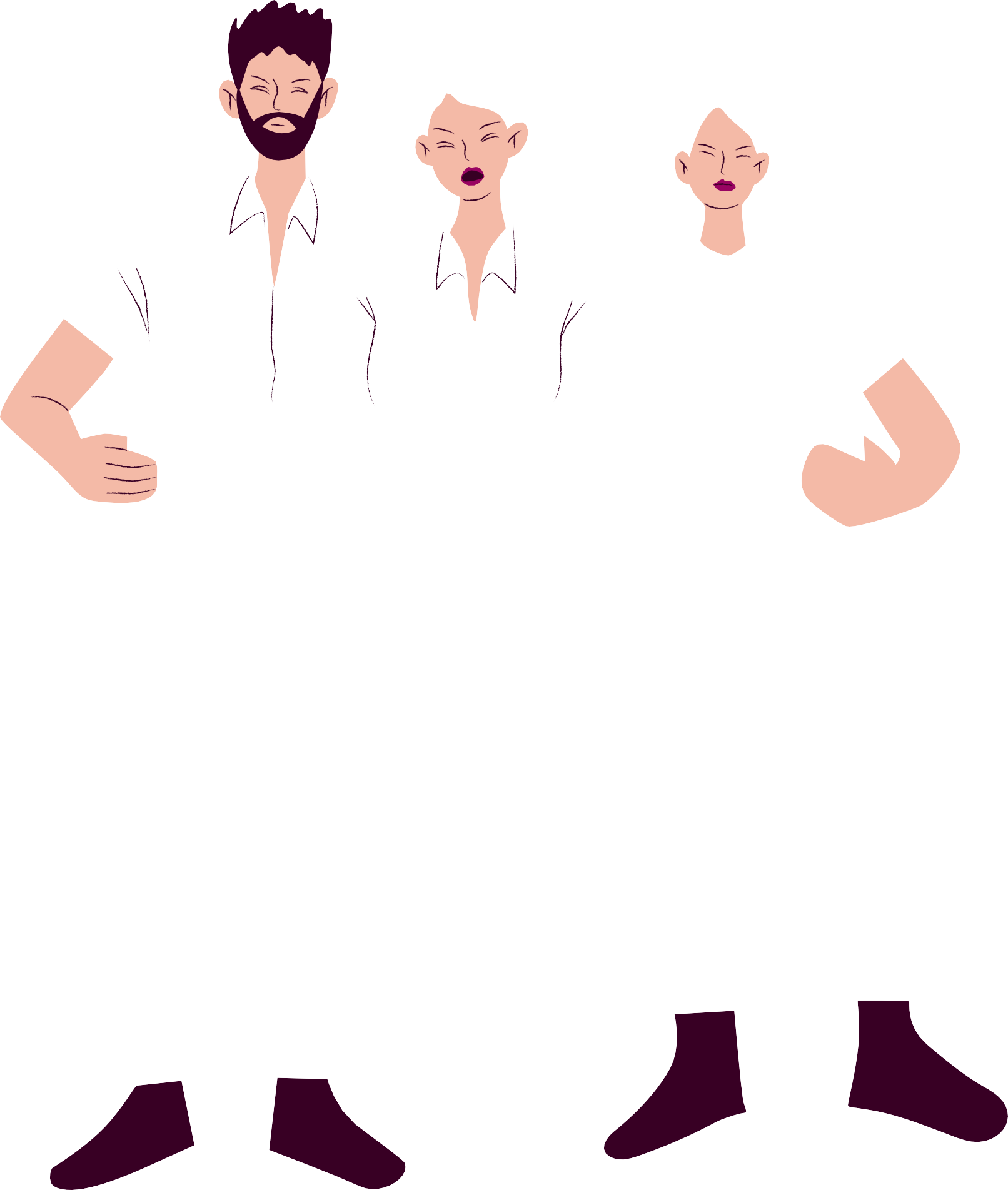 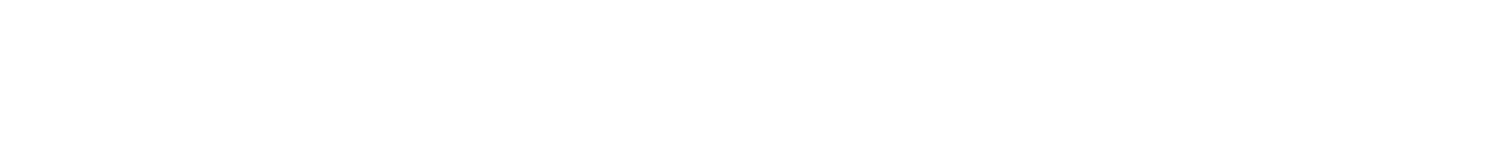 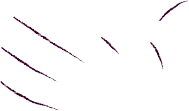 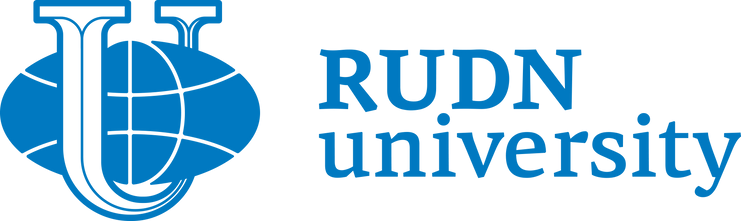 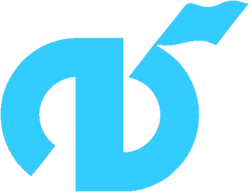 	Защита прав человека вфинансовой сфереОрганизации, защищающие права граждан в финансовой сфереЦентральный Банк (Банк России)	27Финансовый омбудсменОбщероссийская Общественная Организация «Союз защиты прав потребителей финансовых услуг»(Финпотребсоюз)РоспотребнадзорФедеральная антимонопольнаяслужбаОрганы внутренних дел, полицияФедеральный фонд по защите праввкладчиков и акционеров8	Агентство по страхованию вкладовПодведем итоги:Что не следует указывать на своей страничке в социальной сети? Выберите несколько вариантов.сведения о родственниках.геометки.номер телефона.имя и фамилию.полный адрес проживания.все вышеперечисленное.По каким критериям можно распознать фейковый аккаунт? Выберите несколько вариантов.нет синей галочки рядом с ником.этот человек вам не знаком.у человека очень много подписчиков, но при этом очень низкая активность на странице.профиль создан недавно и в ленте есть всего одна фотография.профиль владельца страницы подтвержден, но на аватарке цветы, а не фото владельца странички.29Международная олимпиада по финансовой безопасности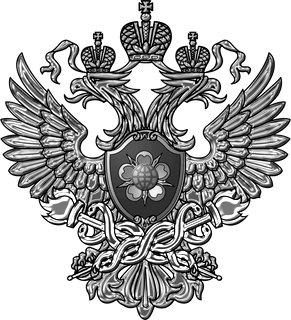 Минпросвещения России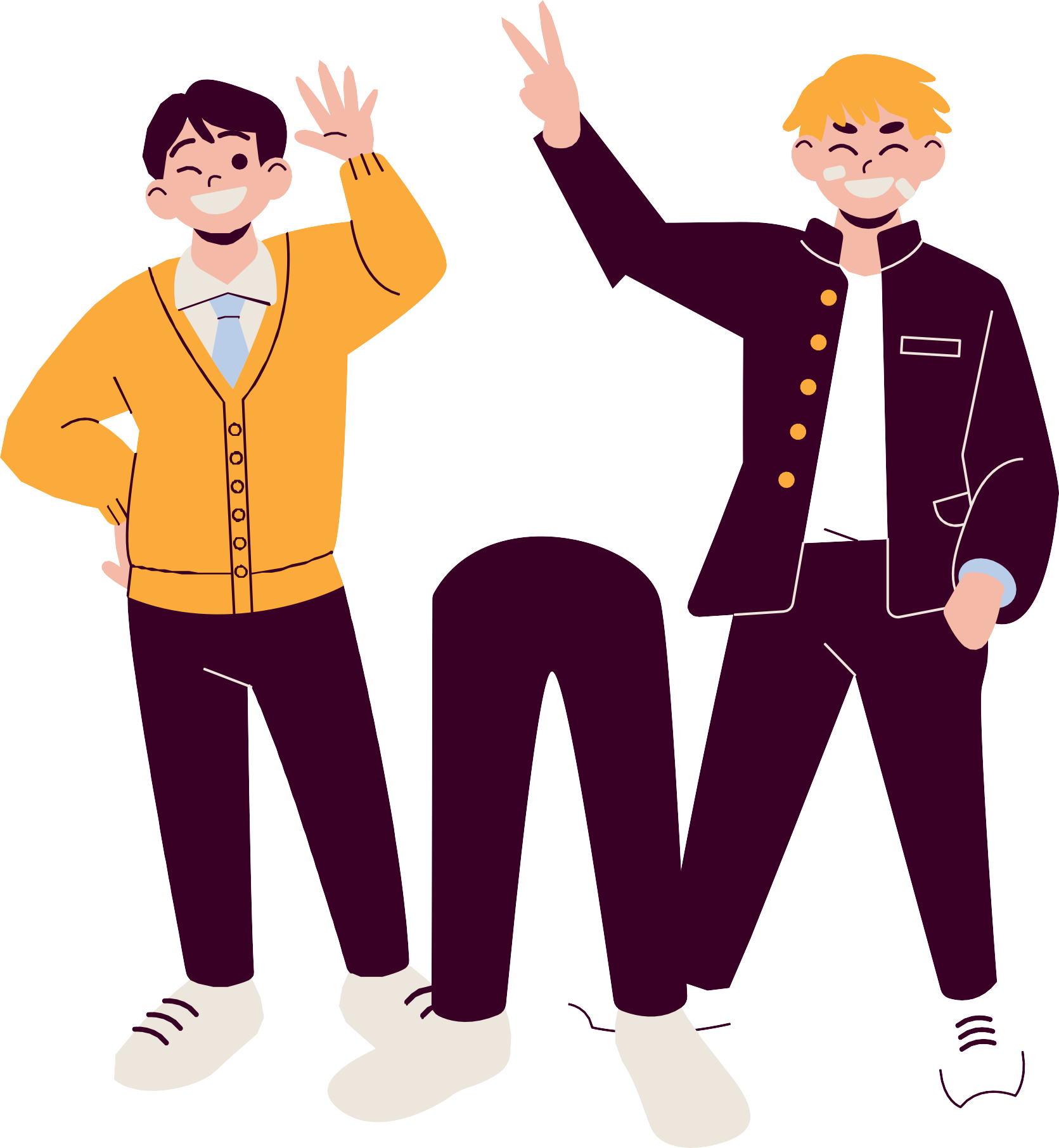 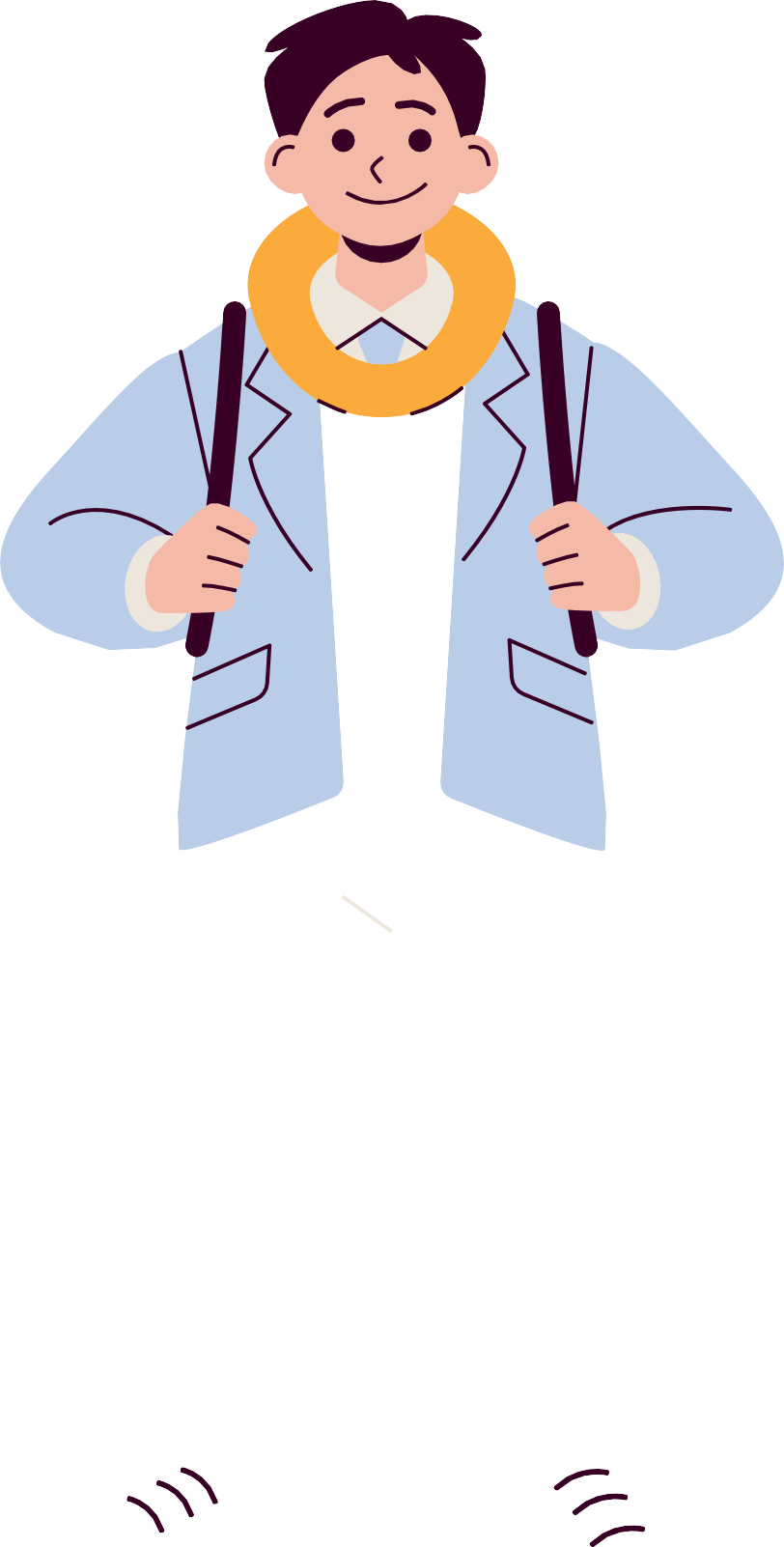 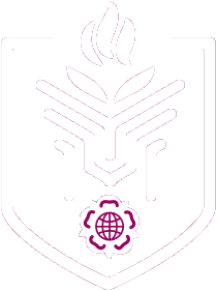 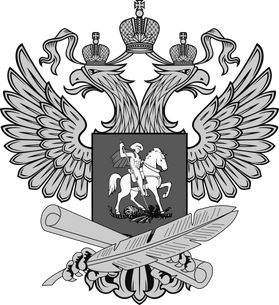 Минобрнауки РоссииРосфинмониторингЦели Олимпиады:	30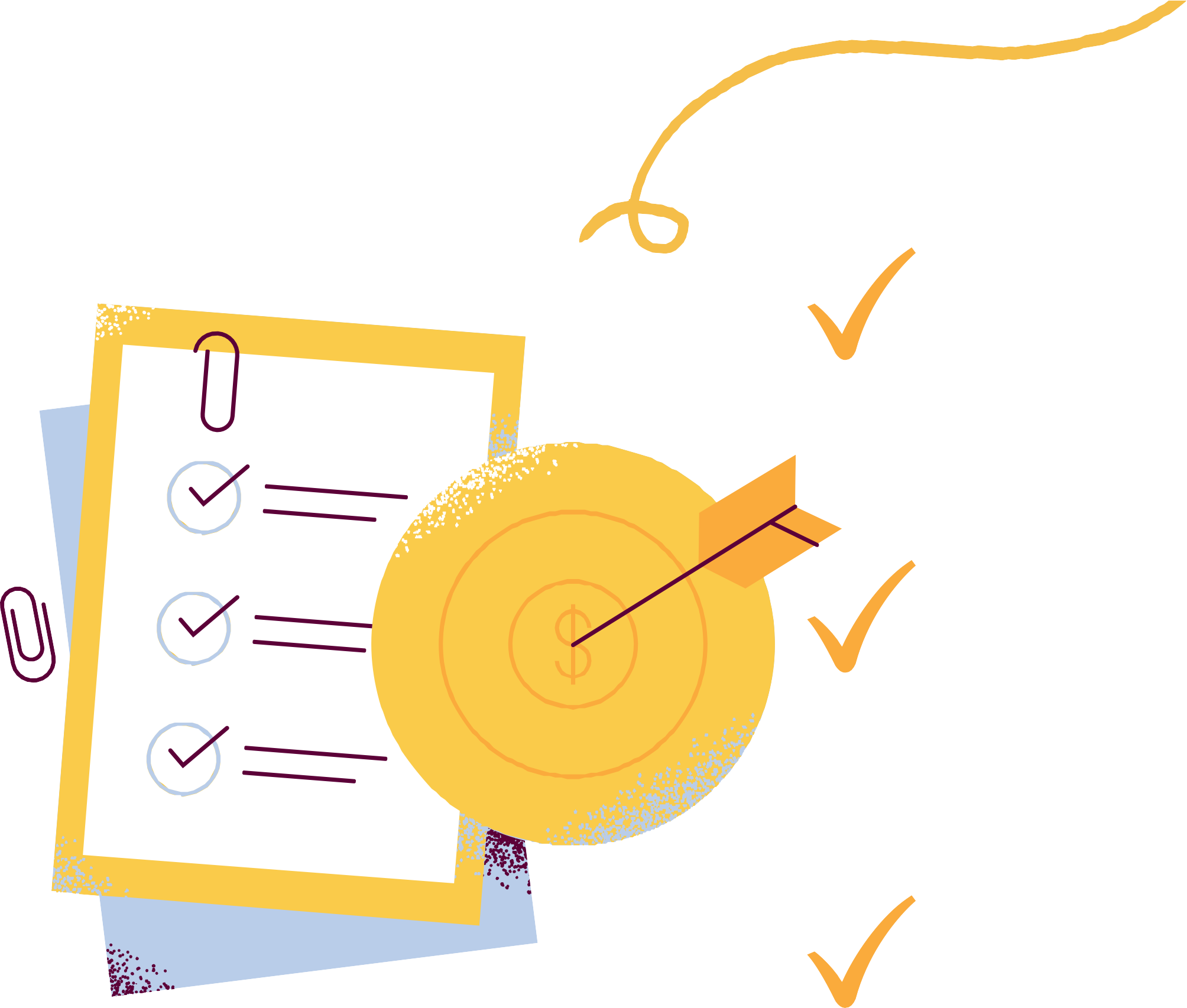 повышение общей информационной, финансовой и правовой грамотности молодежи, формирование новой формы мышления и нового формата деятельности, выявление талантов в области финансовой безопасности;создание условий для индивидуальной образовательной траектории, содействие профессиональной ориентации обучающихся для формирования кадрового ресурса системы финансовой безопасности;стимулирование учебно-познавательной и научно- исследовательской деятельности обучающихся, развитие научных знаний в области финансовой безопасности.Маршрут Олимпиады	31Тематический урок по финансовой безопасностиПРИГЛАСИТЕЛЬНЫЙ ЭТАП ОЛИМПИАДЫ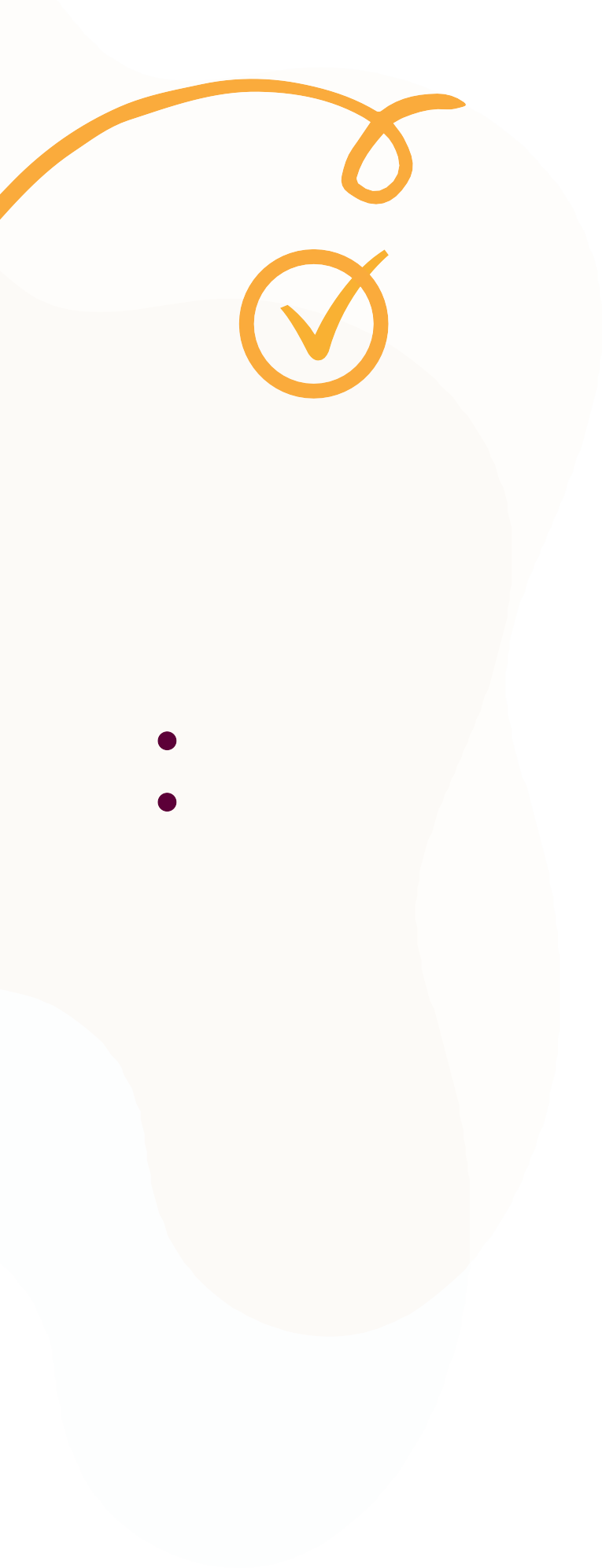 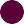 проводится на платформе и сайте Олимпиады срок проведения – до 7 апреля 2023 годаПРЕДВАРИТЕЛЬНЫЙЭТАП ОЛИМПИАДЫ (вузовский)проводится на площадках вузов-участников Международного сетевого института в сфере ПОД/ФТсрок проведения – до 19 мая 2023 года победители получают право участия в следующих этапах ОлимпиадыОТБОРОЧНЫЙ ЭТАП ОЛИМПИАДЫнаправление мотивационных писем (эссе)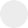 ФИНАЛЬНЫЙ ЭТАП ОЛИМПИАДЫпроводится на федеральной территории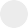 «Сириус» (г. Сочи, Россия)срок проведения – 2-6 октября 2023 года победителям и призерам предоставляются  дополнительные права при поступлении на обучение по образовательным программам высшего образования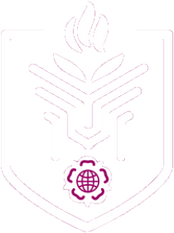 Приглашаем	32принятьучастие:обучающихся образовательных организаций из Беларуси, Казахстана, Кыргызстана, Таджикистана, Туркменистана, Узбекистана, Армении, Бразилии, Индии, Китая, ЮАР, России, Ирана, Пакистана, Намибии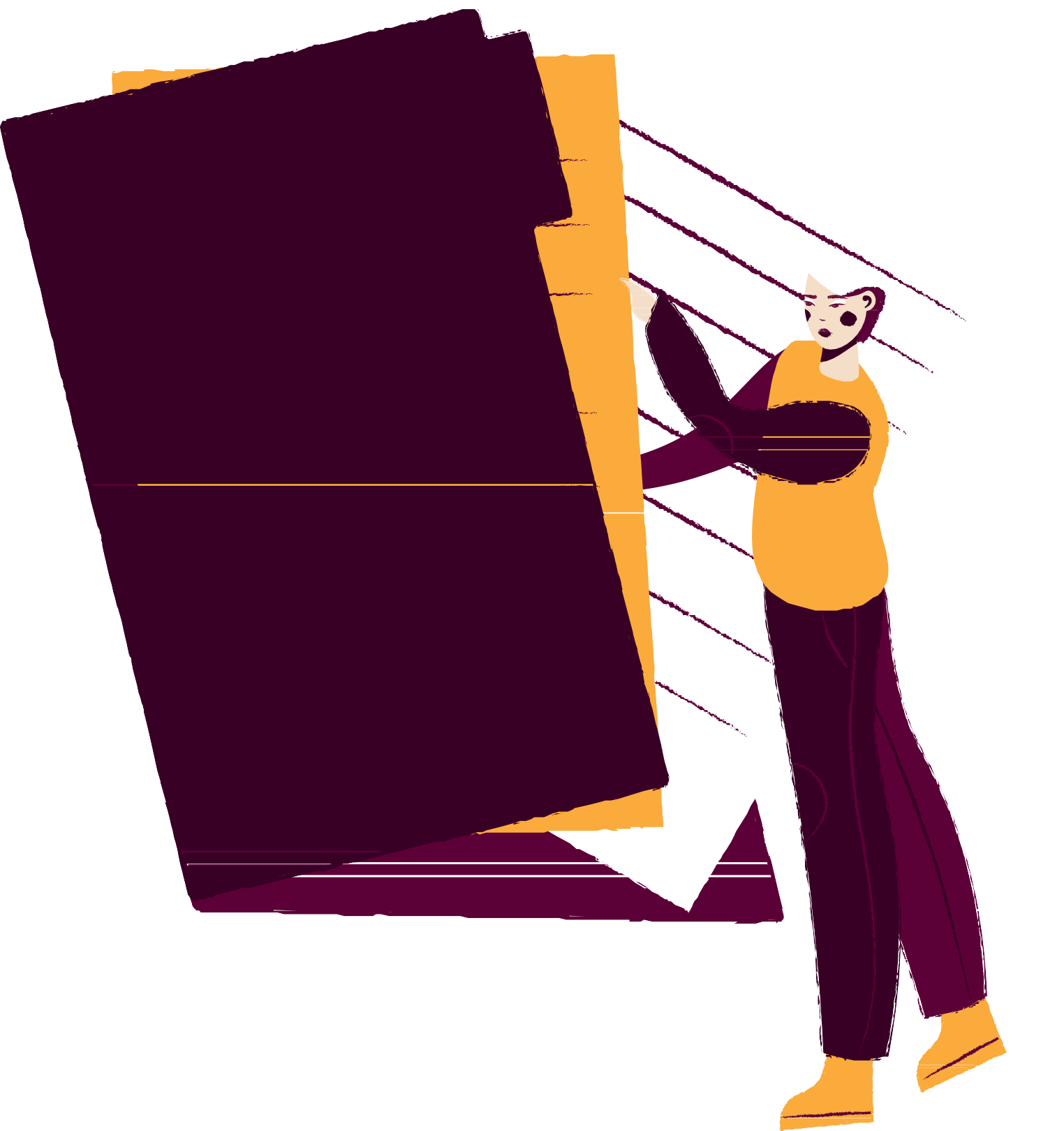 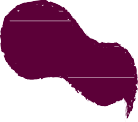 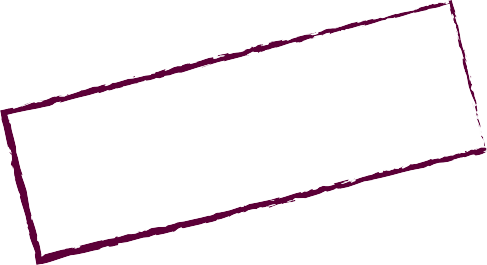 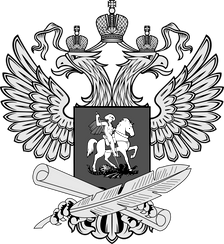 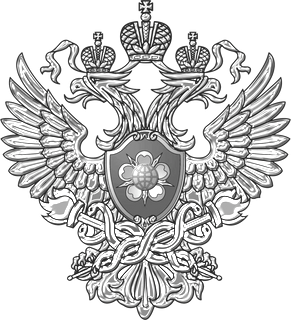 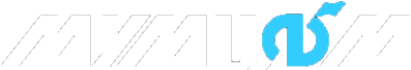 Минпросвещения РоссииМинобрнауки РоссииРосфинмониторингБолее подробная информация: www.fedsfm.ru - Росфинмониторинг www.mumcfm.ru – МУМЦФМ www.rudn.ru - РУДН https://rosfinolymp.ru - сайт Олимпиады E-mail: olimpiada@mumcfm.ru